Комитет специалистов лабораторной медицины ХМАО – Югры Ассоциации специалистов и организаций лабораторной службы «Федерация лабораторной медицины»МЕТОДИЧЕСКИЕ УКАЗАНИЯПО ПРИМЕНЕНИЮ НА ТЕРРИТОРИИ ХАНТЫ-МАНСИЙСКОГО АВТОНОМНОГО ОКРУГА-ЮГРЫКЛАССИФИКАТОРА И МЕДИКО-ТЕХНОЛОГИЧЕСКИХ СТАНДАРТОВ  ПЛАТНЫХ МЕДИЦИНСКИХ УСЛУГПРИ ВЫПОЛНЕНИИКЛИНИЧЕСКИХ ЛАБОРАТОРНЫХ ИССЛЕДОВАНИЙприняты на заочном заседании от 26.01.2018г. 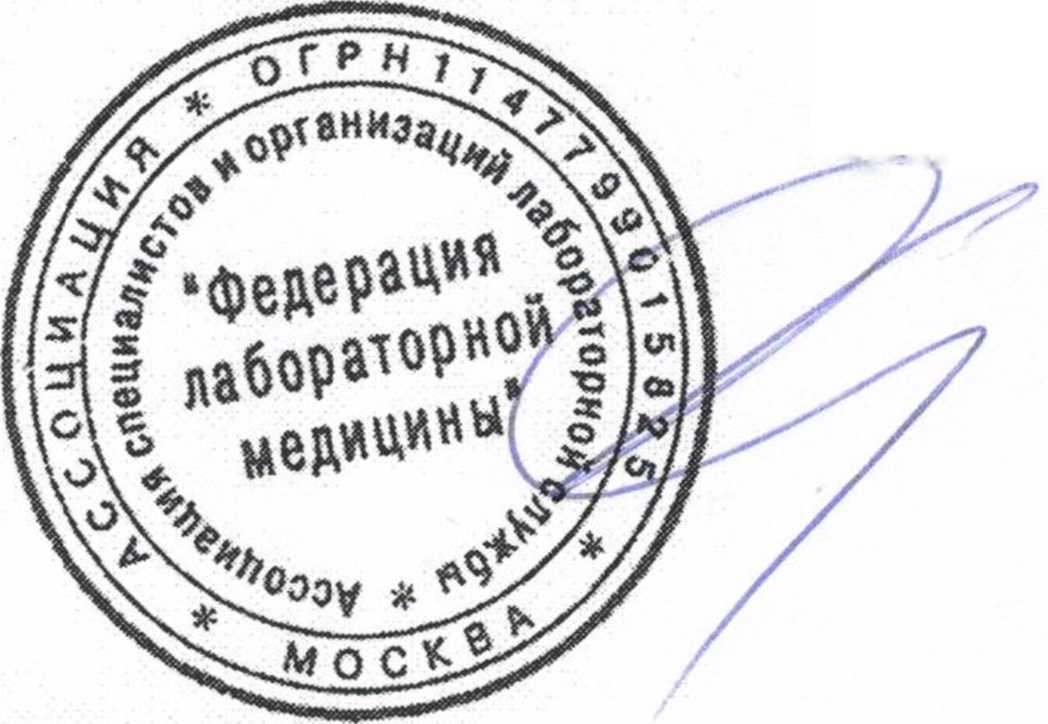 Председатель КомитетаЧерничук О.В.г. Ханты-Мансийск, 20181. ВведениеМетодические  указания (далее - МУ) по применению  на территории Ханты-Мансийского автономного округа-Югры (далее – ХМАО-Югры) классификатора и медико-технологических стандартов (далее – МТС) платных медицинских услуг (далее – ПМУ) при выполнении клинических лабораторных исследований разработаны с целью соблюдения единого подхода к формированию и расчету цен (тарифов)  на платные клинические лабораторные исследования во всех медицинских организациях ХМАО-Югры, осуществляющих клинические лабораторные исследования населению, независимо от формы собственности.Нормативные ссылки	При разработке данных МУ использованы следующие нормативные документы:- Федеральный закон от 21.11.2011 N 323-ФЗ «Об основах охраны здоровья граждан в Российской Федерации»;- Федеральный закон РФ от 26.12.2008 № 294-ФЗ «О защите прав юридических лиц и индивидуальных предпринимателей при осуществлении государственного контроля (надзора) и муниципального контроля» (ред. от 27.11.2017);- Федеральный закон РФ от 04.05.2011 № 99-ФЗ «О лицензировании отдельных видов деятельности» (ред. от 31.12.2017);- Постановление Правительства РФ от 12.11.2012 № 1152 «Об утверждении Положения о государственном контроле качества и безопасности медицинской деятельности» (ред. 16.12.2017);- Приказ Министерства здравоохранения Российской Федерации от 13.10.2017 г. № 804н "Об утверждении номенклатуры медицинских услуг";- Приказ Департамента управления государственным имуществом ХМАО-Югры от 22.03.2011 №3-нп «О порядке определения платы за оказание услуг, выполнения работ бюджетными и казенными учреждениями Ханты-мансийского автономного округа-Югры».Основные ПоложенияНа территории ХМАО-Югры при осуществлении работ (услуг) по выполнению клинических лабораторных исследований населению за счет средств иной приносящей доход деятельности рекомендовано использовать классификатор простых медицинских услуг, рекомендованный для применения на территории ХМАО-Югры при выполнении клинических лабораторных исследований населению за счет средств иной приносящей доход деятельности в соответствии с Приложением 1.С целью единого подхода к формированию цен (тарифов) ПМУ за счет иной приносящей доход деятельности рекомендовано применять МТС (Приложение 2), разработанные на основе Приложения 1 и приказа Министерства здравоохранения Российской Федерации от 13.10.2017 г. № 804н "Об утверждении номенклатуры медицинских услуг".4.Заключительные положения4.1. Данные методические указания действуют до их отмены или пересмотра.Приложение 1Приложение 2КАРТОЧКА-ОПИСАТЕЛЬмедицинской услугиКАРТОЧКА-ОПИСАТЕЛЬмедицинской услугиКАРТОЧКА-ОПИСАТЕЛЬмедицинской услугиКАРТОЧКА-ОПИСАТЕЛЬмедицинской услугиКАРТОЧКА-ОПИСАТЕЛЬмедицинской услугиКАРТОЧКА-ОПИСАТЕЛЬмедицинской услугиКАРТОЧКА-ОПИСАТЕЛЬмедицинской услугиКАРТОЧКА-ОПИСАТЕЛЬмедицинской услугиКАРТОЧКА-ОПИСАТЕЛЬмедицинской услугиКАРТОЧКА-ОПИСАТЕЛЬмедицинской услугиКАРТОЧКА-ОПИСАТЕЛЬмедицинской услугиКАРТОЧКА-ОПИСАТЕЛЬмедицинской услугиКАРТОЧКА-ОПИСАТЕЛЬмедицинской услугиКАРТОЧКА-ОПИСАТЕЛЬмедицинской услугиКАРТОЧКА-ОПИСАТЕЛЬмедицинской услугиКАРТОЧКА-ОПИСАТЕЛЬмедицинской услугиКАРТОЧКА-ОПИСАТЕЛЬмедицинской услугиКАРТОЧКА-ОПИСАТЕЛЬмедицинской услугиКАРТОЧКА-ОПИСАТЕЛЬмедицинской услугиКАРТОЧКА-ОПИСАТЕЛЬмедицинской услугиКАРТОЧКА-ОПИСАТЕЛЬмедицинской услугиКАРТОЧКА-ОПИСАТЕЛЬмедицинской услугиКАРТОЧКА-ОПИСАТЕЛЬмедицинской услугиКАРТОЧКА-ОПИСАТЕЛЬмедицинской услугиКАРТОЧКА-ОПИСАТЕЛЬмедицинской услугиКАРТОЧКА-ОПИСАТЕЛЬмедицинской услугиКАРТОЧКА-ОПИСАТЕЛЬмедицинской услугиКАРТОЧКА-ОПИСАТЕЛЬмедицинской услугиКАРТОЧКА-ОПИСАТЕЛЬмедицинской услугиКАРТОЧКА-ОПИСАТЕЛЬмедицинской услугиКАРТОЧКА-ОПИСАТЕЛЬмедико-технологического стандарта медицинской услуги  КАРТОЧКА-ОПИСАТЕЛЬмедико-технологического стандарта медицинской услуги  КАРТОЧКА-ОПИСАТЕЛЬмедицинской услугиКАРТОЧКА-ОПИСАТЕЛЬмедико-технологического стандарта медицинской услуги  КАРТОЧКА-ОПИСАТЕЛЬмедико-технологического стандарта медицинской услуги  КАРТОЧКА-ОПИСАТЕЛЬмедико-технологического стандарта медицинской услуги  КАРТОЧКА-ОПИСАТЕЛЬмедико-технологического стандарта медицинской услуги  КАРТОЧКА-ОПИСАТЕЛЬмедико-технологического стандарта медицинской услуги  КАРТОЧКА-ОПИСАТЕЛЬмедицинской услугиНа заседании присутствовали:№Код ЛУ/ ПМУНаименование ЛУ/ ПМУ1А26.05.076Молекулярно-биологическое исследование крови на возбудителей инфекций передающиеся иксодовыми клещами2А26.30.038Выявление ДНК/РНК возбудителя инфекции передающиеся иксодовыми клещами3А26.30.038.001Подготовка объекта (гомогенизирование) к исследованию ДНК/РНК возбудителя инфекции передающиеся иксодовыми клещами4А26.08.076Молекулярно-биологическое исследование мазка из зева (носа) на вирус гриппа А/H1N1 (идентификации субтипа) 5А26.08.076.001Молекулярно-биологическое исследование мазка из зева (носа) вируса гриппа А/H3N2 (идентификации субтипа)6А26.08.076.002Молекулярно-биологическое исследование мазка из зева (носа) на вирус гриппа А/H5N1 (идентификации субтипа)7А26.08.077Молекулярно-биологическое исследование мазка из зева (носа) на возбудителей острых респираторных вирусных инфекций 8А26.08.078Молекулярно-биологическое исследование мазка из зева на грибы рода кандида (Candida spp.)9А26.21.023.002Молекулярно-биологическое исследование спермы на уреаплазму уреалитикум (Ureaplasma urealyticum) (качеств)10А26.21.062Молекулярно-биологическое исследование спермы на грибы рода кандида (Candida spp.)11А26.21.061Молекулярно-биологическое исследование спермы на гарднереллы (Gardnerella vaginalis) 12А26.21.059Молекулярно-биологическое исследование отделяемого уретры на вирус папилломы человека (Papilloma virus) (количественный анализ)13А26.21.058Молекулярно-биологическое исследование отделяемого из уретры на гонокок  (Neisseria gonorrhoeae)14А26.21.057Молекулярно-биологическое исследование отделяемого из уретры на уреапламу уреалитикум (Ureaplasma urealyticum)15А26.21.056Молекулярно-биологическое исследование отделяемого из уретры на гарднареллу (Gardnerella vaginalis)16А26.21.055.001Молекулярно-биологическое исследование отделяемого из уретры на грибы рода кандида (Candida albicans)17А26.21.060Молекулярно-биологическое исследование отделяемого из уретры на аэробы (Enterobacteriaceae spp., Staphylococcus spp., Streptococcus spp)18А26.21.061Молекулярно-биологическое исследование микрофлоры отделяемого из уретры (количественный)19А26.20.029.003Молекулярно-биологическое исследование отделяемого женских половых органов на уреаплазму уреалитикум (Ureaplasma urealyticum)20А26.20.049Молекулярно-биологическое исследование отделяемого женских половых органов на грибы рода кандида (Candida albicans)21А26.20.050Молекулярно-биологическое исследование микрофлоры влагалищного отделяемого (количественный)22А26.28.036Молекулярно-биологическое исследование мочи на вирус Эпштейна-Барра (Epstein – Barr virus)23А26.28.037Молекулярно-биологическое исследование мочи на вируса герпеса 6 типа (Human herpesvirus 6)24A26.06.139Определение антител к антигенам гельминтов (в сыворотке крови) методом ИФА25A09.05.054.005Исследование специфического иммуноглобулина Е к аллергенам (1 исследование)26A09.05.054.006Определение IgG4 на пищевую непереносимость27А08.20.020Скрининг рака шейки матки методом жидкостной цитологии с окрашиванием по Папаниколау28А26.08.079Микробиологическое (культуральное) исследование отделяемого верхних дыхательных путей на патогенные стафилококки 29А26.19.104Микробиологическое (культуральное) исследование кала на патогенный стафилококк30А26.20.051Микробиологическое (культуральное) исследование отделяемого женских половых органов на уреаплазму (Ureaplasma urealyticum) с определением титра и чувствительности к антибиотикам31А26.09.095Микробиологическое (культуральное) исследование промывных вод бронхов на аэробные и факультативно-анаэробные микроорганизмы32А26.16.013Микробиологическое (культуральное) исследование промывных вод желудка на на аэробные и факультативно-анаэробные микроорганизмы33А26.30.039Микробиологическое (культуральное) исследование аутопсийного материала на аэробные и факультативно-анаэробные микроорганизмы34А26.08.080Микробиологическое (культуральное) исследование отделяемого из полости носа на анаэробные и факультативно-анаэробные микроорганизмы35А26.12.003Микробиологическое (культуральное) исследование внутривенного  катетера на аэробные и факультативно-анаэробные условно-патогенные микроорганизмы36А26.08.081Микробиологическое (культуральное) исследование отделяемого верхних дыхательных путей на патогенные стафилококки 37А26.30.040Микробиологическое (культуральное) исследование околоплодных вод на анаэробную и факультативно-анаэробную микрофлору38А26.06.140Определение антител к возбудителю туляремии (Francisella tularensis) в крови39А26.06.141Определение антител к клостридии тетани (Clostridium tetani) в крови40А26.28.138Определение антигена пневмококка (Streptococcus pneumoniae) в моче41А26.05.077Молекулярно-биологическое исследование донорской плазмы на вирусные гепатиты В, С и ВИЧКод:A26.05.076A26.05.076Название:Молекулярно-биологическое исследование крови на возбудителей инфекций передающиеся иксодовыми клещамиМолекулярно-биологическое исследование крови на возбудителей инфекций передающиеся иксодовыми клещамиВремя выполнения: 01ч. 00 мин.ОБОРУДОВАНИЕК - ВОВРЕМЯМАЛОЦЕННЫЙ ИНВЕНТАРЬК - ВОАмплификатор для проведения ПЦР (полимеразной цепной реакции) образцов ДНК, “в реальном времени”102:25Дозатор пипеточный, пипетка4Микроцентрифуга-вортекс200:10Штатив для пробирок2Насос вакуумный с колбой ловушкой100:15Контейнер (емкость) для дезинфекции  отработанного материала2Облучатель воздуха ультрафиолетовый301:00Халат медицинский2Термостат твердотельный 100:20Центрифуга лабораторная100:03Шкаф (бокс) ламинарный200:30Штатив для пробирок200:30Хлодильник202:25                    ПРЕДМЕТЫ РАЗОВОГОИСПОЛЬЗОВАНИЯ. МЕДИКАМЕНТЫ                    ПРЕДМЕТЫ РАЗОВОГОИСПОЛЬЗОВАНИЯ. МЕДИКАМЕНТЫДОЗАЕДИН.ИЗМ-ЯЕДИН.ИЗМ-ЯПробирка с транспортной средойПробирка с транспортной средой1штштНабор реагентов для выделения НК из биологического материалаНабор реагентов для выделения НК из биологического материала2наборнаборНабор реагентов для проведения реакции обратной транскрипции Набор реагентов для проведения реакции обратной транскрипции 2наборнаборНабор реагентов для диагностики возбудителей инфекции методом ПЦР в режиме реального времениНабор реагентов для диагностики возбудителей инфекции методом ПЦР в режиме реального времени2наборнаборНаконечник для дозатора Наконечник для дозатора 27штштПерчатки стерильные одноразовыеПерчатки стерильные одноразовые3штштПробирки для пробПробирки для проб4штштСпирт этиловый 70%Спирт этиловый 70%15млмлСалфетки стерильныеСалфетки стерильные6штштИСПОЛНИТЕЛИИСПОЛНИТЕЛИИСПОЛНИТЕЛИИСПОЛНИТЕЛИИСПОЛНИТЕЛИИСПОЛНИТЕЛИПРОФЕССИОНАЛЬНАЯ КВАЛИФИКАЦИОННАЯ ГРУППАКВАЛИФ. УРОВЕНЬДОЛЖНОСТЬКВАЛИФИКАЦИОННАЯ КАТЕГОРИЯВРЕМЯ, МИНК-ВОВрачи и провизоры2врачи-специалисты амбулаторно-поликлинических учрежденийпервая00:151Биолог3специалист в учреждениях здравоохранения, осуществляющий предоставление социальных услугпервая00:151Ср мед и фарм пер4фельдшер-лаборантпервая00:451Код:А26.30.038А26.30.038Название:Выявление ДНК/РНК возбудителя инфекции передающиеся иксодовыми клещамиВыявление ДНК/РНК возбудителя инфекции передающиеся иксодовыми клещамиВремя выполнения: 01ч. 00 мин.ОБОРУДОВАНИЕК - ВОВРЕМЯМАЛОЦЕННЫЙ ИНВЕНТАРЬК - ВОАмплификатор для проведения ПЦР (полимеразной цепной реакции) образцов ДНК, “в реальном времени”102:25Дозатор пипеточный, пипетка4Микроцентрифуга-вортекс200:10Штатив для пробирок2Насос вакуумный с колбой ловушкой100:15Контейнер (емкость) для дезинфекции  отработанного материала2Облучатель воздуха ультрафиолетовый301:00Халат медицинский2Термостат твердотельный 100:20Центрифуга лабораторная100:03Шкаф (бокс) ламинарный200:30Штатив для пробирок200:30Хлодильник202:25                    ПРЕДМЕТЫ РАЗОВОГОИСПОЛЬЗОВАНИЯ. МЕДИКАМЕНТЫ                    ПРЕДМЕТЫ РАЗОВОГОИСПОЛЬЗОВАНИЯ. МЕДИКАМЕНТЫДОЗАЕДИН.ИЗМ-ЯЕДИН.ИЗМ-ЯНабор реагентов для выделения НК из биологического материалаНабор реагентов для выделения НК из биологического материала2наборнаборНабор реагентов для проведения реакции обратной транскрипции Набор реагентов для проведения реакции обратной транскрипции 2наборнаборНабор реагентов для диагностики возбудителей инфекции методом ПЦР в режиме реального времениНабор реагентов для диагностики возбудителей инфекции методом ПЦР в режиме реального времени2наборнаборНаконечник для дозатора Наконечник для дозатора 27штштПерчатки стерильные одноразовыеПерчатки стерильные одноразовые3штштПробирки для пробПробирки для проб4штштСпирт этиловый 70%Спирт этиловый 70%15млмлСалфетки стерильныеСалфетки стерильные6штштИСПОЛНИТЕЛИИСПОЛНИТЕЛИИСПОЛНИТЕЛИИСПОЛНИТЕЛИИСПОЛНИТЕЛИИСПОЛНИТЕЛИПРОФЕССИОНАЛЬНАЯ КВАЛИФИКАЦИОННАЯ ГРУППАКВАЛИФ. УРОВЕНЬДОЛЖНОСТЬКВАЛИФИКАЦИОННАЯ КАТЕГОРИЯВРЕМЯ, МИНК-ВОВрачи и провизоры2врачи-специалисты амбулаторно-поликлинических учрежденийпервая00:151Биолог3специалист в учреждениях здравоохранения, осуществляющий предоставление социальных услугпервая00:151Ср мед и фарм пер4фельдшер-лаборантпервая00:451Код:А26.30.038.001А26.30.038.001Название:Подготовка объекта (гомогенизирование) к исследованию ДНК/РНК возбудителя инфекции передающиеся иксодовыми клещамиПодготовка объекта (гомогенизирование) к исследованию ДНК/РНК возбудителя инфекции передающиеся иксодовыми клещамиВремя выполнения: 00ч. 10 мин.ОБОРУДОВАНИЕК - ВОВРЕМЯМАЛОЦЕННЫЙ ИНВЕНТАРЬК - ВОГомогенизатор100:15Дозатор пипеточный, пипетка1Микроцентрифуга-вортекс200:10Дозатор для шариков1Облучатель воздуха ультрафиолетовый301:00Штатив для пробирок1Шкаф (бокс) ламинарный200:30Контейнер (емкость) для дезинфекции  отработанного материала1Штатив для пробирок200:30Халат медицинский1Хлодильник202:25                    ПРЕДМЕТЫ РАЗОВОГОИСПОЛЬЗОВАНИЯ. МЕДИКАМЕНТЫ                    ПРЕДМЕТЫ РАЗОВОГОИСПОЛЬЗОВАНИЯ. МЕДИКАМЕНТЫДОЗАЕДИН.ИЗМ-ЯЕДИН.ИЗМ-ЯПробирка типа эппендорфПробирка типа эппендорф1штштРеагент для стабилизации биологического материалаРеагент для стабилизации биологического материала1дозадозаРеагент для лизиса биологического материалаРеагент для лизиса биологического материала1дозадозаМикропробиркаМикропробирка1штштНаконечник для дозатора Наконечник для дозатора 1штштПерчатки стерильные одноразовыеПерчатки стерильные одноразовые1парапараСпирт этиловый 70%Спирт этиловый 70%10млмлСалфетки стерильныеСалфетки стерильные2штштИСПОЛНИТЕЛИИСПОЛНИТЕЛИИСПОЛНИТЕЛИИСПОЛНИТЕЛИИСПОЛНИТЕЛИИСПОЛНИТЕЛИПРОФЕССИОНАЛЬНАЯ КВАЛИФИКАЦИОННАЯ ГРУППАКВАЛИФ. УРОВЕНЬДОЛЖНОСТЬКВАЛИФИКАЦИОННАЯ КАТЕГОРИЯВРЕМЯ, МИНК-ВОСр мед и фарм пер4фельдшер-лаборантпервая00:101Код:A26.08.076A26.08.076Название:Молекулярно-биологическое исследование мазка из зева (носа) на вирус гриппа А/H1N1 (идентификация субтипа)Молекулярно-биологическое исследование мазка из зева (носа) на вирус гриппа А/H1N1 (идентификация субтипа)Время выполнения: 00ч. 50 мин.ОБОРУДОВАНИЕК - ВОВРЕМЯМАЛОЦЕННЫЙ ИНВЕНТАРЬК - ВОАмплификатор для проведения ПЦР (полимеразной цепной реакции) образцов ДНК, “в реальном времени”102:25Дозатор пипеточный, пипетка4Микроцентрифуга-вортекс200:10Штатив для пробирок2Насос вакуумный с колбой ловушкой100:15Контейнер (емкость) для дезинфекции  отработанного материала2Облучатель воздуха ультрафиолетовый301:00Халат медицинский2Термостат твердотельный 100:20Центрифуга лабораторная100:03Шкаф (бокс) ламинарный200:30Холодильник202:25ПРЕДМЕТЫ РАЗОВОГОИСПОЛЬЗОВАНИЯ.МЕДИКАМЕНТЫДОЗАЕДИН.ИЗМ-ЯПробирка с транспортной средой1штНабор реагентов для выделения НК из биологического материала1,4наборНабор реагентов для проведения реакции обратной транскрипции 1,4Набор реагентов для ДНК-диагностики возбудителей инфекции методом ПЦР в режиме реального времени1,6наборНаконечник для дозатора 27штПерчатки стерильные одноразовые3штПробирки для проб4штСпирт этиловый 70%10млСалфетки стерильные6штИСПОЛНИТЕЛИИСПОЛНИТЕЛИИСПОЛНИТЕЛИИСПОЛНИТЕЛИИСПОЛНИТЕЛИИСПОЛНИТЕЛИПРОФЕССИОНАЛЬНАЯ КВАЛИФИКАЦИОННАЯ ГРУППАКВАЛИФ. УРОВЕНЬДОЛЖНОСТЬКВАЛИФИКАЦИОННАЯ КАТЕГОРИЯВРЕМЯ, МИНК-ВОВрачи и провизоры2врачи-специалисты амбулаторно-поликлинических учрежденийпервая00:101Биолог3специалист в учреждениях здравоохранения, осуществляющий предоставление социальных услугпервая00:101Ср мед и фарм пер4фельдшер-лаборантпервая00:401Код:A26.08.076.001A26.08.076.001Название:Молекулярно-биологическое исследование мазка из зева (носа) на вирус гриппа А/H3N2 (идентификация субтипа)Молекулярно-биологическое исследование мазка из зева (носа) на вирус гриппа А/H3N2 (идентификация субтипа)Время выполнения: 00ч. 50 мин.ОБОРУДОВАНИЕК - ВОВРЕМЯМАЛОЦЕННЫЙ ИНВЕНТАРЬК - ВОАмплификатор для проведения ПЦР (полимеразной цепной реакции) образцов ДНК, “в реальном времени”102:25Дозатор пипеточный, пипетка4Микроцентрифуга-вортекс200:10Штатив для пробирок2Насос вакуумный с колбой ловушкой100:15Контейнер (емкость) для дезинфекции  отработанного материала2Облучатель воздуха ультрафиолетовый301:00Халат медицинский2Термостат твердотельный 100:20Центрифуга лабораторная100:03Шкаф (бокс) ламинарный200:30Холодильник202:25                    ПРЕДМЕТЫ РАЗОВОГОИСПОЛЬЗОВАНИЯ. МЕДИКАМЕНТЫДОЗАЕДИН.ИЗМ-ЯПробирка с транспортной средой1штНабор реагентов для выделения НК из биологического материала1,4наборНабор реагентов для проведения реакции обратной транскрипции 1,4Набор реагентов для ДНК-диагностики возбудителей инфекции методом ПЦР в режиме реального времени1,6наборНаконечник для дозатора 27штПерчатки стерильные одноразовые3штПробирки для проб4штСпирт этиловый 70%10млСалфетки стерильные6штИСПОЛНИТЕЛИИСПОЛНИТЕЛИИСПОЛНИТЕЛИИСПОЛНИТЕЛИИСПОЛНИТЕЛИИСПОЛНИТЕЛИПРОФЕССИОНАЛЬНАЯ КВАЛИФИКАЦИОННАЯ ГРУППАКВАЛИФ. УРОВЕНЬДОЛЖНОСТЬКВАЛИФИКАЦИОННАЯ КАТЕГОРИЯВРЕМЯ, МИНК-ВОВрачи и провизоры2врачи-специалисты амбулаторно-поликлинических учрежденийпервая00:101Биолог3специалист в учреждениях здравоохранения, осуществляющий предоставление социальных услугпервая00:101Ср мед и фарм пер4фельдшер-лаборантпервая00:401Код:A26.08.076.002A26.08.076.002Название:Молекулярно-биологическое исследование мазка из зева (носа) на вирус гриппа А/H5N1 (идентификация субтипа)Молекулярно-биологическое исследование мазка из зева (носа) на вирус гриппа А/H5N1 (идентификация субтипа)Время выполнения: 00ч. 50 мин.ОБОРУДОВАНИЕК - ВОВРЕМЯМАЛОЦЕННЫЙ ИНВЕНТАРЬК - ВОАмплификатор для проведения ПЦР (полимеразной цепной реакции) образцов ДНК, “в реальном времени”102:25Дозатор пипеточный, пипетка4Микроцентрифуга-вортекс200:10Штатив для пробирок2Насос вакуумный с колбой ловушкой100:15Контейнер (емкость) для дезинфекции  отработанного материала2Облучатель воздуха ультрафиолетовый301:00Халат медицинский2Термостат твердотельный 100:20Центрифуга лабораторная100:03Шкаф (бокс) ламинарный200:30Холодильник202:25                    ПРЕДМЕТЫ РАЗОВОГОИСПОЛЬЗОВАНИЯ. МЕДИКАМЕНТЫДОЗАЕДИН.ИЗМ-ЯПробирка с транспортной средой1штНабор реагентов для выделения НК из биологического материала1,4наборНабор реагентов для проведения реакции обратной транскрипции 1,4Набор реагентов для ДНК-диагностики возбудителей инфекции методом ПЦР в режиме реального времени1,6наборНаконечник для дозатора 27штПерчатки стерильные одноразовые3штПробирки для проб4штСпирт этиловый 70%10млСалфетки стерильные6штИСПОЛНИТЕЛИИСПОЛНИТЕЛИИСПОЛНИТЕЛИИСПОЛНИТЕЛИИСПОЛНИТЕЛИИСПОЛНИТЕЛИПРОФЕССИОНАЛЬНАЯ КВАЛИФИКАЦИОННАЯ ГРУППАКВАЛИФ. УРОВЕНЬДОЛЖНОСТЬКВАЛИФИКАЦИОННАЯ КАТЕГОРИЯВРЕМЯ, МИНК-ВОВрачи и провизоры2врачи-специалисты амбулаторно-поликлинических учрежденийпервая00:101Биолог3специалист в учреждениях здравоохранения, осуществляющий предоставление социальных услугпервая00:101Ср мед и фарм пер4фельдшер-лаборантпервая00:401Код:A26.08.077A26.08.077Название:Молекулярно-биологическое исследование мазка из зева (носа) на возбудителей острых респираторных вирусных инфекцийМолекулярно-биологическое исследование мазка из зева (носа) на возбудителей острых респираторных вирусных инфекцийВремя выполнения: 00ч. 55 мин.ОБОРУДОВАНИЕК - ВОВРЕМЯМАЛОЦЕННЫЙ ИНВЕНТАРЬК - ВОАмплификатор для проведения ПЦР (полимеразной цепной реакции) образцов ДНК, “в реальном времени”102:25Дозатор пипеточный, пипетка4Микроцентрифуга-вортекс200:10Штатив для пробирок2Насос вакуумный с колбой ловушкой100:15Контейнер (емкость) для дезинфекции  отработанного материала2Облучатель воздуха ультрафиолетовый301:00Халат медицинский2Термостат твердотельный 100:20Центрифуга лабораторная100:03Шкаф (бокс) ламинарный200:30Холодильник202:25                    ПРЕДМЕТЫ РАЗОВОГОИСПОЛЬЗОВАНИЯ. МЕДИКАМЕНТЫДОЗАЕДИН.ИЗМ-ЯПробирка с транспортной средой1штНабор реагентов для выделения НК из биологического материала1,4наборНабор реагентов для проведения реакции обратной транскрипции 2Набор реагентов для ДНК-диагностики возбудителей инфекции методом ПЦР в режиме реального времени1,6наборНаконечник для дозатора 35штПерчатки стерильные одноразовые3штПробирки для проб4штСпирт этиловый 70%10млСалфетки стерильные6штИСПОЛНИТЕЛИИСПОЛНИТЕЛИИСПОЛНИТЕЛИИСПОЛНИТЕЛИИСПОЛНИТЕЛИИСПОЛНИТЕЛИПРОФЕССИОНАЛЬНАЯ КВАЛИФИКАЦИОННАЯ ГРУППАКВАЛИФ. УРОВЕНЬДОЛЖНОСТЬКВАЛИФИКАЦИОННАЯ КАТЕГОРИЯВРЕМЯ, МИНК-ВОВрачи и провизоры2врачи-специалисты амбулаторно-поликлинических учрежденийпервая00:151Биолог3специалист в учреждениях здравоохранения, осуществляющий предоставление социальных услугпервая00:151Ср мед и фарм пер4фельдшер-лаборантпервая00:401Код:A26.08.078A26.08.078Название:Молекулярно-биологическое исследование отделяемого зева на грибы рода кандида (Candida spp.)Молекулярно-биологическое исследование отделяемого зева на грибы рода кандида (Candida spp.)Время выполнения: 00ч. 20 мин.ОБОРУДОВАНИЕК - ВОВРЕМЯМАЛОЦЕННЫЙ ИНВЕНТАРЬК - ВОАмплификатор для проведения ПЦР (полимеразной цепной реакции) образцов ДНК, “в реальном времени”101:15Дозатор пипеточный, пипетка4Микроцентрифуга-вортекс200:10Штатив для пробирок2Насос вакуумный с колбой ловушкой100:15Контейнер (емкость) для дезинфекции  отработанного материала2Облучатель воздуха ультрафиолетовый301:00Халат медицинский2Термостат твердотельный 100:20Центрифуга лабораторная100:03Шкаф (бокс) ламинарный200:30Холодильник201:15                    ПРЕДМЕТЫ РАЗОВОГОИСПОЛЬЗОВАНИЯ. МЕДИКАМЕНТЫ                    ПРЕДМЕТЫ РАЗОВОГОИСПОЛЬЗОВАНИЯ. МЕДИКАМЕНТЫДОЗАЕДИН.ИЗМ-ЯЕДИН.ИЗМ-ЯПробирка с транспортной средойПробирка с транспортной средой1штштНабор реагентов для выделения ДНК из биологического материалаНабор реагентов для выделения ДНК из биологического материала1,4наборнаборНабор реагентов для ДНК-диагностики возбудителей инфекции методом ПЦР в режиме реального времениНабор реагентов для ДНК-диагностики возбудителей инфекции методом ПЦР в режиме реального времени1,4наборнаборНаконечник для дозатора Наконечник для дозатора 10штштПерчатки стерильные одноразовыеПерчатки стерильные одноразовые2штштПробирки для пробПробирки для проб2штштСпирт этиловый 70%Спирт этиловый 70%10млмлСалфетки стерильныеСалфетки стерильные4штштИСПОЛНИТЕЛИИСПОЛНИТЕЛИИСПОЛНИТЕЛИИСПОЛНИТЕЛИИСПОЛНИТЕЛИИСПОЛНИТЕЛИПРОФЕССИОНАЛЬНАЯ КВАЛИФИКАЦИОННАЯ ГРУППАКВАЛИФ. УРОВЕНЬДОЛЖНОСТЬКВАЛИФИКАЦИОННАЯ КАТЕГОРИЯВРЕМЯ, МИНК-ВОВрачи и провизоры2врачи-специалисты амбулаторно-поликлинических учрежденийпервая00:051Биолог3специалист в учреждениях здравоохранения, осуществляющий предоставление социальных услугпервая00:051Ср мед и фарм пер4фельдшер-лаборантпервая00:151Код:A26.21.023.002A26.21.023.002Название:Молекулярно-биологическое исследование спермы на уреаплазму уреалитикум (Ureaplasma urealyticum) (качеств)Молекулярно-биологическое исследование спермы на уреаплазму уреалитикум (Ureaplasma urealyticum) (качеств)Время выполнения: 00ч. 35 мин.ОБОРУДОВАНИЕК - ВОВРЕМЯМАЛОЦЕННЫЙ ИНВЕНТАРЬК - ВОАмплификатор для проведения ПЦР (полимеразной цепной реакции) образцов ДНК, “в реальном времени”101:15Дозатор пипеточный, пипетка4Микроцентрифуга-вортекс200:10Штатив для пробирок2Насос вакуумный с колбой ловушкой100:15Контейнер (емкость) для дезинфекции  отработанного материала2Облучатель воздуха ультрафиолетовый301:00Халат медицинский2Термостат твердотельный 100:20Центрифуга лабораторная100:03Шкаф (бокс) ламинарный200:30Холодильник201:15                    ПРЕДМЕТЫ РАЗОВОГОИСПОЛЬЗОВАНИЯ. МЕДИКАМЕНТЫ                    ПРЕДМЕТЫ РАЗОВОГОИСПОЛЬЗОВАНИЯ. МЕДИКАМЕНТЫКОЛИЧЕСТВОЕДИН.ИЗМ-ЯЕДИН.ИЗМ-ЯКонтейнер пластиковый, стерильныйКонтейнер пластиковый, стерильный1штштНабор реагентов для выделения ДНК из биологического материалаНабор реагентов для выделения ДНК из биологического материала1,2дозадозаНабор реагентов для ДНК-диагностики возбудителя инфекции методом ПЦР в режиме реального времениНабор реагентов для ДНК-диагностики возбудителя инфекции методом ПЦР в режиме реального времени1,4дозадозаНаконечник для дозатора Наконечник для дозатора 12штштПерчатки стерильные одноразовыеПерчатки стерильные одноразовые2штштПробирки для пробПробирки для проб2штштДез.средство универсальное Дез.средство универсальное 3млмлСпирт этиловый 70%Спирт этиловый 70%10млмлСалфетки стерильныеСалфетки стерильные4штштИСПОЛНИТЕЛИИСПОЛНИТЕЛИИСПОЛНИТЕЛИИСПОЛНИТЕЛИИСПОЛНИТЕЛИИСПОЛНИТЕЛИПРОФЕССИОНАЛЬНАЯ КВАЛИФИКАЦИОННАЯ ГРУППАКВАЛИФ. УРОВЕНЬДОЛЖНОСТЬКВАЛИФИКАЦИОННАЯ КАТЕГОРИЯВРЕМЯ, МИНК-ВОВрачи и провизоры2врачи-специалисты амбулаторно-поликлинических учрежденийпервая00:051Биолог3специалист в учреждениях здравоохранения, осуществляющий предоставление социальных услугпервая00:051Ср мед и фарм пер3медицинский лабораторный техник первая00:301Код:A26.21.062A26.21.062Название:Молекулярно-биологическое исследование спермы на грибы рода кандида (Candida spp.)Молекулярно-биологическое исследование спермы на грибы рода кандида (Candida spp.)Время выполнения: 00ч. 35 мин.ОБОРУДОВАНИЕК - ВОВРЕМЯМАЛОЦЕННЫЙ ИНВЕНТАРЬК - ВОАмплификатор для проведения ПЦР (полимеразной цепной реакции) образцов ДНК, “в реальном времени”101:15Дозатор пипеточный, пипетка4Микроцентрифуга-вортекс200:10Штатив для пробирок2Насос вакуумный с колбой ловушкой100:15Контейнер (емкость) для дезинфекции  отработанного материала2Облучатель воздуха ультрафиолетовый301:00Халат медицинский2Термостат твердотельный 100:20Центрифуга лабораторная100:03Шкаф (бокс) ламинарный200:30Холодильник201:15                    ПРЕДМЕТЫ РАЗОВОГОИСПОЛЬЗОВАНИЯ. МЕДИКАМЕНТЫ                    ПРЕДМЕТЫ РАЗОВОГОИСПОЛЬЗОВАНИЯ. МЕДИКАМЕНТЫКОЛИЧЕСТВОЕДИН.ИЗМ-ЯЕДИН.ИЗМ-ЯКонтейнер пластиковый, стерильныйКонтейнер пластиковый, стерильный1штштНабор реагентов для выделения ДНК из биологического материалаНабор реагентов для выделения ДНК из биологического материала1,2дозадозаНабор реагентов для ДНК-диагностики возбудителя инфекции методом ПЦР в режиме реального времениНабор реагентов для ДНК-диагностики возбудителя инфекции методом ПЦР в режиме реального времени1,4дозадозаНаконечник для дозатора Наконечник для дозатора 12штштПерчатки стерильные одноразовыеПерчатки стерильные одноразовые2штштПробирки для пробПробирки для проб2штштДез.средство универсальное Дез.средство универсальное 3млмлСпирт этиловый 70%Спирт этиловый 70%10млмлСалфетки стерильныеСалфетки стерильные4штштИСПОЛНИТЕЛИИСПОЛНИТЕЛИИСПОЛНИТЕЛИИСПОЛНИТЕЛИИСПОЛНИТЕЛИИСПОЛНИТЕЛИПРОФЕССИОНАЛЬНАЯ КВАЛИФИКАЦИОННАЯ ГРУППАКВАЛИФ. УРОВЕНЬДОЛЖНОСТЬКВАЛИФИКАЦИОННАЯ КАТЕГОРИЯВРЕМЯ, МИНК-ВОВрачи и провизоры2врачи-специалисты амбулаторно-поликлинических учрежденийпервая00:051Биолог3специалист в учреждениях здравоохранения, осуществляющий предоставление социальных услугпервая00:051Ср мед и фарм пер3медицинский лабораторный техник первая00:301Код:A26.21.061A26.21.061Название:Молекулярно-биологическое исследование спермы на гарднереллы (Gardnerella vaginalis)Молекулярно-биологическое исследование спермы на гарднереллы (Gardnerella vaginalis)Время выполнения: 00ч. 35 мин.ОБОРУДОВАНИЕК - ВОВРЕМЯМАЛОЦЕННЫЙ ИНВЕНТАРЬК - ВОАмплификатор для проведения ПЦР (полимеразной цепной реакции) образцов ДНК, “в реальном времени”101:15Дозатор пипеточный, пипетка4Микроцентрифуга-вортекс200:10Штатив для пробирок2Насос вакуумный с колбой ловушкой100:15Контейнер (емкость) для дезинфекции  отработанного материала2Облучатель воздуха ультрафиолетовый301:00Халат медицинский2Термостат твердотельный 100:20Центрифуга лабораторная100:03Шкаф (бокс) ламинарный200:30Холодильник201:15                    ПРЕДМЕТЫ РАЗОВОГОИСПОЛЬЗОВАНИЯ. МЕДИКАМЕНТЫ                    ПРЕДМЕТЫ РАЗОВОГОИСПОЛЬЗОВАНИЯ. МЕДИКАМЕНТЫКОЛИЧЕСТВОЕДИН.ИЗМ-ЯЕДИН.ИЗМ-ЯКонтейнер пластиковый, стерильныйКонтейнер пластиковый, стерильный1штштНабор реагентов для выделения ДНК из биологического материалаНабор реагентов для выделения ДНК из биологического материала1,2дозадозаНабор реагентов для ДНК-диагностики возбудителя инфекции методом ПЦР в режиме реального времениНабор реагентов для ДНК-диагностики возбудителя инфекции методом ПЦР в режиме реального времени1,4дозадозаНаконечник для дозатора Наконечник для дозатора 12штштПерчатки стерильные одноразовыеПерчатки стерильные одноразовые2штштПробирки для пробПробирки для проб2штштДез.средство универсальное Дез.средство универсальное 3млмлСпирт этиловый 70%Спирт этиловый 70%10млмлСалфетки стерильныеСалфетки стерильные4штштИСПОЛНИТЕЛИИСПОЛНИТЕЛИИСПОЛНИТЕЛИИСПОЛНИТЕЛИИСПОЛНИТЕЛИИСПОЛНИТЕЛИПРОФЕССИОНАЛЬНАЯ КВАЛИФИКАЦИОННАЯ ГРУППАКВАЛИФ. УРОВЕНЬДОЛЖНОСТЬКВАЛИФИКАЦИОННАЯ КАТЕГОРИЯВРЕМЯ, МИНК-ВОВрачи и провизоры2врачи-специалисты амбулаторно-поликлинических учрежденийпервая00:051Биолог3специалист в учреждениях здравоохранения, осуществляющий предоставление социальных услугпервая00:051Ср мед и фарм пер3медицинский лабораторный техник первая00:301Код:A26.21.059A26.21.059Название:Молекулярно-биологическое исследование отделяемого уретры на вирус папилломы человека (Papilloma virus) (количественный анализ)Молекулярно-биологическое исследование отделяемого уретры на вирус папилломы человека (Papilloma virus) (количественный анализ)Время выполнения: 0ч. 35 мин.ОБОРУДОВАНИЕК - ВОВРЕМЯМАЛОЦЕННЫЙ ИНВЕНТАРЬК - ВОАмплификатор для проведения ПЦР (полимеразной цепной реакции) образцов ДНК, “в реальном времени”101:50Дозатор пипеточный, пипетка4Микроцентрифуга-вортекс200:10Штатив для пробирок2Насос вакуумный с колбой ловушкой100:15Контейнер (емкость) для дезинфекции  отработанного материала2Облучатель воздуха ультрафиолетовый301:00Халат медицинский2Термостат твердотельный 100:20Центрифуга лабораторная100:03Шкаф (бокс) ламинарный200:30Холодильник201:50                    ПРЕДМЕТЫ РАЗОВОГОИСПОЛЬЗОВАНИЯ. МЕДИКАМЕНТЫ                    ПРЕДМЕТЫ РАЗОВОГОИСПОЛЬЗОВАНИЯ. МЕДИКАМЕНТЫКОЛИЧЕСТВОЕДИН.ИЗМ-ЯЕДИН.ИЗМ-ЯПробирка с транспортной средойПробирка с транспортной средой1штштНабор реагентов для выделения ДНК из биологического материалаНабор реагентов для выделения ДНК из биологического материала1,2дозадозаНабор реагентов для ДНК-диагностики возбудителя инфекции методом ПЦР в режиме реального времениНабор реагентов для ДНК-диагностики возбудителя инфекции методом ПЦР в режиме реального времени1,4дозадозаНаконечник для дозатора Наконечник для дозатора 8штштПерчатки стерильные одноразовыеПерчатки стерильные одноразовые2штштПробирки для пробПробирки для проб2штштДез.средство универсальное Дез.средство универсальное 3млмлСпирт этиловый 70%Спирт этиловый 70%10млмлСалфетки стерильныеСалфетки стерильные4штштИСПОЛНИТЕЛИИСПОЛНИТЕЛИИСПОЛНИТЕЛИИСПОЛНИТЕЛИИСПОЛНИТЕЛИИСПОЛНИТЕЛИПРОФЕССИОНАЛЬНАЯ КВАЛИФИКАЦИОННАЯ ГРУППАКВАЛИФ. УРОВЕНЬДОЛЖНОСТЬКВАЛИФИКАЦИОННАЯ КАТЕГОРИЯВРЕМЯ, МИНК-ВОВрачи и провизоры2врачи-специалисты амбулаторно-поликлинических учрежденийпервая00:101Биолог3специалист в учреждениях здравоохранения, осуществляющий предоставление социальных услугпервая00:101Ср мед и фарм пер3медицинский лабораторный техникпервая00:251Код:A26.21.058A26.21.058Название:Молекулярно-биологическое исследование отделяемого из уретры на гонокок  (Neisseria gonorrhoeae)Молекулярно-биологическое исследование отделяемого из уретры на гонокок  (Neisseria gonorrhoeae)Время выполнения: 00ч. 25 мин. ОБОРУДОВАНИЕК - ВОВРЕМЯМАЛОЦЕННЫЙ ИНВЕНТАРЬК - ВОАмплификатор для проведения ПЦР (полимеразной цепной реакции) образцов ДНК, “в реальном времени”101:15Дозатор пипеточный, пипетка4Микроцентрифуга-вортекс200:10Штатив для пробирок2Насос вакуумный с колбой ловушкой100:15Контейнер (емкость) для дезинфекции  отработанного материала2Облучатель воздуха ультрафиолетовый301:00Халат медицинский2Термостат твердотельный 100:20Центрифуга лабораторная100:03Шкаф (бокс) ламинарный200:30Холодильник201:15                    ПРЕДМЕТЫ РАЗОВОГОИСПОЛЬЗОВАНИЯ. МЕДИКАМЕНТЫ                    ПРЕДМЕТЫ РАЗОВОГОИСПОЛЬЗОВАНИЯ. МЕДИКАМЕНТЫКОЛИЧЕСТВОЕДИН.ИЗМ-ЯЕДИН.ИЗМ-ЯПробирка с транспортной средойПробирка с транспортной средой1штштНабор реагентов для выделения ДНК из биологического материалаНабор реагентов для выделения ДНК из биологического материала2дозадозаНабор реагентов для ДНК-диагностики возбудителя инфекции методом ПЦР в режиме реального времениНабор реагентов для ДНК-диагностики возбудителя инфекции методом ПЦР в режиме реального времени2дозадозаНаконечник для дозатора Наконечник для дозатора 6штштПерчатки стерильные одноразовыеПерчатки стерильные одноразовые2штштПробирки для пробПробирки для проб2штштДез.средство универсальное Дез.средство универсальное 3млмлСпирт этиловый 70%Спирт этиловый 70%10млмлСалфетки стерильныеСалфетки стерильные4штштИСПОЛНИТЕЛИИСПОЛНИТЕЛИИСПОЛНИТЕЛИИСПОЛНИТЕЛИИСПОЛНИТЕЛИИСПОЛНИТЕЛИПРОФЕССИОНАЛЬНАЯ КВАЛИФИКАЦИОННАЯ ГРУППАКВАЛИФ. УРОВЕНЬДОЛЖНОСТЬКВАЛИФИКАЦИОННАЯ КАТЕГОРИЯВРЕМЯ, МИНК-ВОВрачи и провизоры2врачи-специалисты амбулаторно-поликлинических учрежденийпервая00:051Биолог3специалист в учреждениях здравоохранения, осуществляющий предоставление социальных услугпервая00:051Ср мед и фарм пер3медицинский лабораторный техник первая00:201Код:A26.21.057A26.21.057Название:Молекулярно-биологическое исследование отделяемого из уретры на уреапламу уреалитикум (Ureaplasma urealyticum)Молекулярно-биологическое исследование отделяемого из уретры на уреапламу уреалитикум (Ureaplasma urealyticum)Время выполнения: 00ч. 20 мин. ОБОРУДОВАНИЕК - ВОВРЕМЯМАЛОЦЕННЫЙ ИНВЕНТАРЬК - ВОАмплификатор для проведения ПЦР (полимеразной цепной реакции) образцов ДНК, “в реальном времени”101:15Дозатор пипеточный, пипетка4Микроцентрифуга-вортекс200:10Штатив для пробирок2Насос вакуумный с колбой ловушкой100:15Контейнер (емкость) для дезинфекции  отработанного материала2Облучатель воздуха ультрафиолетовый301:00Халат медицинский2Термостат твердотельный 100:20Центрифуга лабораторная100:03Шкаф (бокс) ламинарный200:30Холодильник201:15                    ПРЕДМЕТЫ РАЗОВОГОИСПОЛЬЗОВАНИЯ. МЕДИКАМЕНТЫ                    ПРЕДМЕТЫ РАЗОВОГОИСПОЛЬЗОВАНИЯ. МЕДИКАМЕНТЫКОЛИЧЕСТВОЕДИН.ИЗМ-ЯЕДИН.ИЗМ-ЯПробирка с транспортной средойПробирка с транспортной средой1штштНабор реагентов для выделения ДНК из биологического материалаНабор реагентов для выделения ДНК из биологического материала1,2дозадозаНабор реагентов для ДНК-диагностики возбудителя инфекции методом ПЦР в режиме реального времениНабор реагентов для ДНК-диагностики возбудителя инфекции методом ПЦР в режиме реального времени1,4дозадозаНаконечник для дозатора Наконечник для дозатора 6штштПерчатки стерильные одноразовыеПерчатки стерильные одноразовые2штштПробирки для пробПробирки для проб2штштДез.средство универсальное Дез.средство универсальное 3млмлСпирт этиловый 70%Спирт этиловый 70%10млмлСалфетки стерильныеСалфетки стерильные4штштИСПОЛНИТЕЛИИСПОЛНИТЕЛИИСПОЛНИТЕЛИИСПОЛНИТЕЛИИСПОЛНИТЕЛИИСПОЛНИТЕЛИПРОФЕССИОНАЛЬНАЯ КВАЛИФИКАЦИОННАЯ ГРУППАКВАЛИФ. УРОВЕНЬДОЛЖНОСТЬКВАЛИФИКАЦИОННАЯ КАТЕГОРИЯВРЕМЯ, МИНК-ВОВрачи и провизоры2врачи-специалисты амбулаторно-поликлинических учрежденийпервая00:051Биолог3специалист в учреждениях здравоохранения, осуществляющий предоставление социальных услугпервая00:051Ср мед и фарм пер3медицинский лабораторный техник первая00:151Код:A26.21.056A26.21.056Название:Молекулярно-биологическое исследование отделяемого из уретры на гарднареллу (Gardnerella vaginalis)Молекулярно-биологическое исследование отделяемого из уретры на гарднареллу (Gardnerella vaginalis)Время выполнения: 00ч. 20 мин. ОБОРУДОВАНИЕК - ВОВРЕМЯМАЛОЦЕННЫЙ ИНВЕНТАРЬК - ВОАмплификатор для проведения ПЦР (полимеразной цепной реакции) образцов ДНК, “в реальном времени”101:15Дозатор пипеточный, пипетка4Микроцентрифуга-вортекс200:10Штатив для пробирок2Насос вакуумный с колбой ловушкой100:15Контейнер (емкость) для дезинфекции  отработанного материала2Облучатель воздуха ультрафиолетовый301:00Халат медицинский2Термостат твердотельный 100:20Центрифуга лабораторная100:03Шкаф (бокс) ламинарный200:30Холодильник201:15                    ПРЕДМЕТЫ РАЗОВОГОИСПОЛЬЗОВАНИЯ. МЕДИКАМЕНТЫ                    ПРЕДМЕТЫ РАЗОВОГОИСПОЛЬЗОВАНИЯ. МЕДИКАМЕНТЫКОЛИЧЕСТВОЕДИН.ИЗМ-ЯЕДИН.ИЗМ-ЯПробирка с транспортной средойПробирка с транспортной средой1штштНабор реагентов для выделения ДНК из биологического материалаНабор реагентов для выделения ДНК из биологического материала1,2дозадозаНабор реагентов для ДНК-диагностики возбудителя инфекции методом ПЦР в режиме реального времениНабор реагентов для ДНК-диагностики возбудителя инфекции методом ПЦР в режиме реального времени1,4дозадозаНаконечник для дозатора Наконечник для дозатора 6штштПерчатки стерильные одноразовыеПерчатки стерильные одноразовые2штштПробирки для пробПробирки для проб2штштДез.средство универсальное Дез.средство универсальное 3млмлСпирт этиловый 70%Спирт этиловый 70%10млмлСалфетки стерильныеСалфетки стерильные4штштИСПОЛНИТЕЛИИСПОЛНИТЕЛИИСПОЛНИТЕЛИИСПОЛНИТЕЛИИСПОЛНИТЕЛИИСПОЛНИТЕЛИПРОФЕССИОНАЛЬНАЯ КВАЛИФИКАЦИОННАЯ ГРУППАКВАЛИФ. УРОВЕНЬДОЛЖНОСТЬКВАЛИФИКАЦИОННАЯ КАТЕГОРИЯВРЕМЯ, МИНК-ВОВрачи и провизоры2врачи-специалисты амбулаторно-поликлинических учрежденийпервая00:051Биолог3специалист в учреждениях здравоохранения, осуществляющий предоставление социальных услугпервая00:051Ср мед и фарм пер3медицинский лабораторный техник первая00:151Код:A26.21.055.001A26.21.055.001Название:Молекулярно-биологическое исследование отделяемого из уретры на грибы рода кандида (Candida albicans)Молекулярно-биологическое исследование отделяемого из уретры на грибы рода кандида (Candida albicans)Время выполнения: 00ч. 20 мин. ОБОРУДОВАНИЕК - ВОВРЕМЯМАЛОЦЕННЫЙ ИНВЕНТАРЬК - ВОАмплификатор для проведения ПЦР (полимеразной цепной реакции) образцов ДНК, “в реальном времени”101:15Дозатор пипеточный, пипетка4Микроцентрифуга-вортекс200:10Штатив для пробирок2Насос вакуумный с колбой ловушкой100:15Контейнер (емкость) для дезинфекции  отработанного материала2Облучатель воздуха ультрафиолетовый301:00Халат медицинский2Термостат твердотельный 100:20Центрифуга лабораторная100:03Шкаф (бокс) ламинарный200:30Холодильник201:15                    ПРЕДМЕТЫ РАЗОВОГОИСПОЛЬЗОВАНИЯ. МЕДИКАМЕНТЫ                    ПРЕДМЕТЫ РАЗОВОГОИСПОЛЬЗОВАНИЯ. МЕДИКАМЕНТЫКОЛИЧЕСТВОЕДИН.ИЗМ-ЯЕДИН.ИЗМ-ЯПробирка с транспортной средойПробирка с транспортной средой1штштНабор реагентов для выделения ДНК из биологического материалаНабор реагентов для выделения ДНК из биологического материала1,2дозадозаНабор реагентов для ДНК-диагностики возбудителя инфекции методом ПЦР в режиме реального времениНабор реагентов для ДНК-диагностики возбудителя инфекции методом ПЦР в режиме реального времени1,4дозадозаНаконечник для дозатора Наконечник для дозатора 6штштПерчатки стерильные одноразовыеПерчатки стерильные одноразовые2штштПробирки для пробПробирки для проб2штштДез.средство универсальное Дез.средство универсальное 3млмлСпирт этиловый 70%Спирт этиловый 70%10млмлСалфетки стерильныеСалфетки стерильные4штштИСПОЛНИТЕЛИИСПОЛНИТЕЛИИСПОЛНИТЕЛИИСПОЛНИТЕЛИИСПОЛНИТЕЛИИСПОЛНИТЕЛИПРОФЕССИОНАЛЬНАЯ КВАЛИФИКАЦИОННАЯ ГРУППАКВАЛИФ. УРОВЕНЬДОЛЖНОСТЬКВАЛИФИКАЦИОННАЯ КАТЕГОРИЯВРЕМЯ, МИНК-ВОВрачи и провизоры2врачи-специалисты амбулаторно-поликлинических учрежденийпервая00:051Биолог3специалист в учреждениях здравоохранения, осуществляющий предоставление социальных услугпервая00:051Ср мед и фарм пер3медицинский лабораторный техник первая00:151Код:A26.21.060A26.21.060Название:Молекулярно-биологическое исследование отделяемого из уретры на аэробы (Enterobacteriaceae spp., Staphylococcus spp., Streptococcus spp)Молекулярно-биологическое исследование отделяемого из уретры на аэробы (Enterobacteriaceae spp., Staphylococcus spp., Streptococcus spp)Время выполнения: 0ч. 35 мин.ОБОРУДОВАНИЕК - ВОВРЕМЯМАЛОЦЕННЫЙ ИНВЕНТАРЬК - ВОАмплификатор для проведения ПЦР (полимеразной цепной реакции) образцов ДНК, “в реальном времени”101:50Дозатор пипеточный, пипетка4Микроцентрифуга-вортекс200:10Штатив для пробирок2Насос вакуумный с колбой ловушкой100:15Контейнер (емкость) для дезинфекции  отработанного материала2Облучатель воздуха ультрафиолетовый301:00Халат медицинский2Термостат твердотельный 100:20Центрифуга лабораторная100:03Шкаф (бокс) ламинарный200:30Холодильник201:50                    ПРЕДМЕТЫ РАЗОВОГОИСПОЛЬЗОВАНИЯ. МЕДИКАМЕНТЫ                    ПРЕДМЕТЫ РАЗОВОГОИСПОЛЬЗОВАНИЯ. МЕДИКАМЕНТЫКОЛИЧЕСТВОЕДИН.ИЗМ-ЯЕДИН.ИЗМ-ЯПробирка с транспортной средойПробирка с транспортной средой1штштНабор реагентов для выделения ДНК из биологического материалаНабор реагентов для выделения ДНК из биологического материала1,2дозадозаНабор реагентов для ДНК-диагностики возбудителя инфекции методом ПЦР в режиме реального времениНабор реагентов для ДНК-диагностики возбудителя инфекции методом ПЦР в режиме реального времени1,4дозадозаНаконечник для дозатора Наконечник для дозатора 8штштПерчатки стерильные одноразовыеПерчатки стерильные одноразовые2штштПробирки для пробПробирки для проб2штштДез.средство универсальное Дез.средство универсальное 3млмлСпирт этиловый 70%Спирт этиловый 70%10млмлСалфетки стерильныеСалфетки стерильные4штштИСПОЛНИТЕЛИИСПОЛНИТЕЛИИСПОЛНИТЕЛИИСПОЛНИТЕЛИИСПОЛНИТЕЛИИСПОЛНИТЕЛИПРОФЕССИОНАЛЬНАЯ КВАЛИФИКАЦИОННАЯ ГРУППАКВАЛИФ. УРОВЕНЬДОЛЖНОСТЬКВАЛИФИКАЦИОННАЯ КАТЕГОРИЯВРЕМЯ, МИНК-ВОВрачи и провизоры2врачи-специалисты амбулаторно-поликлинических учрежденийпервая00:101Биолог3специалист в учреждениях здравоохранения, осуществляющий предоставление социальных услугпервая00:101Ср мед и фарм пер3медицинский лабораторный техникпервая00:251Код:A26.21.061A26.21.061Название:Молекулярно-биологическое исследование микрофлоры отделяемого из уретры (количественный)Молекулярно-биологическое исследование микрофлоры отделяемого из уретры (количественный)Время выполнения: 00ч. 35 мин.ОБОРУДОВАНИЕК - ВОВРЕМЯМАЛОЦЕННЫЙ ИНВЕНТАРЬК - ВОАмплификатор для проведения ПЦР (полимеразной цепной реакции) образцов ДНК, “в реальном времени”101:15Дозатор пипеточный, пипетка4Микроцентрифуга-вортекс200:10Штатив для пробирок2Насос вакуумный с колбой ловушкой100:15Контейнер (емкость) для дезинфекции  отработанного материала2Облучатель воздуха ультрафиолетовый301:00Халат медицинский2Термостат твердотельный 100:20Центрифуга лабораторная100:03Шкаф (бокс) ламинарный200:30Холодильник201:15                    ПРЕДМЕТЫ РАЗОВОГОИСПОЛЬЗОВАНИЯ. МЕДИКАМЕНТЫ                    ПРЕДМЕТЫ РАЗОВОГОИСПОЛЬЗОВАНИЯ. МЕДИКАМЕНТЫДОЗАЕДИН.ИЗМ-ЯЕДИН.ИЗМ-ЯПробирка с транспортной средойПробирка с транспортной средой1штштНабор реагентов для выделения ДНК из биологического материалаНабор реагентов для выделения ДНК из биологического материала1,4наборнаборНабор реагентов для ДНК-диагностики возбудителей инфекции методом ПЦР в режиме реального времениНабор реагентов для ДНК-диагностики возбудителей инфекции методом ПЦР в режиме реального времени1,4наборнаборНаконечник для дозатора Наконечник для дозатора 10штштПерчатки стерильные одноразовыеПерчатки стерильные одноразовые2штштПробирки для пробПробирки для проб2штштСпирт этиловый 70%Спирт этиловый 70%10млмлСалфетки стерильныеСалфетки стерильные4штштИСПОЛНИТЕЛИИСПОЛНИТЕЛИИСПОЛНИТЕЛИИСПОЛНИТЕЛИИСПОЛНИТЕЛИИСПОЛНИТЕЛИПРОФЕССИОНАЛЬНАЯ КВАЛИФИКАЦИОННАЯ ГРУППАКВАЛИФ. УРОВЕНЬДОЛЖНОСТЬКВАЛИФИКАЦИОННАЯ КАТЕГОРИЯВРЕМЯ, МИНК-ВОВрачи и провизоры2врачи-специалисты амбулаторно-поликлинических учрежденийпервая00:101Биолог3специалист в учреждениях здравоохранения, осуществляющий предоставление социальных услугпервая00:101Ср мед и фарм пер3медицинский лабораторный техникпервая00:251Код:A26.20.050A26.20.050Название:Молекулярно-биологическое исследование микрофлоры влагалищного отделяемого (количественный)Молекулярно-биологическое исследование микрофлоры влагалищного отделяемого (количественный)Время выполнения: 00ч. 35 мин.ОБОРУДОВАНИЕК - ВОВРЕМЯМАЛОЦЕННЫЙ ИНВЕНТАРЬК - ВОАмплификатор для проведения ПЦР (полимеразной цепной реакции) образцов ДНК, “в реальном времени”101:15Дозатор пипеточный, пипетка4Микроцентрифуга-вортекс200:10Штатив для пробирок2Насос вакуумный с колбой ловушкой100:15Контейнер (емкость) для дезинфекции  отработанного материала2Облучатель воздуха ультрафиолетовый301:00Халат медицинский2Термостат твердотельный 100:20Центрифуга лабораторная100:03Шкаф (бокс) ламинарный200:30Холодильник201:15                    ПРЕДМЕТЫ РАЗОВОГОИСПОЛЬЗОВАНИЯ. МЕДИКАМЕНТЫ                    ПРЕДМЕТЫ РАЗОВОГОИСПОЛЬЗОВАНИЯ. МЕДИКАМЕНТЫДОЗАЕДИН.ИЗМ-ЯЕДИН.ИЗМ-ЯПробирка с транспортной средойПробирка с транспортной средой1штштНабор реагентов для выделения ДНК из биологического материалаНабор реагентов для выделения ДНК из биологического материала1,4наборнаборНабор реагентов для ДНК-диагностики возбудителей инфекции методом ПЦР в режиме реального времениНабор реагентов для ДНК-диагностики возбудителей инфекции методом ПЦР в режиме реального времени1,4наборнаборНаконечник для дозатора Наконечник для дозатора 10штштПерчатки стерильные одноразовыеПерчатки стерильные одноразовые2штштПробирки для пробПробирки для проб2штштСпирт этиловый 70%Спирт этиловый 70%10млмлСалфетки стерильныеСалфетки стерильные4штштИСПОЛНИТЕЛИИСПОЛНИТЕЛИИСПОЛНИТЕЛИИСПОЛНИТЕЛИИСПОЛНИТЕЛИИСПОЛНИТЕЛИПРОФЕССИОНАЛЬНАЯ КВАЛИФИКАЦИОННАЯ ГРУППАКВАЛИФ. УРОВЕНЬДОЛЖНОСТЬКВАЛИФИКАЦИОННАЯ КАТЕГОРИЯВРЕМЯ, МИНК-ВОВрачи и провизоры2врачи-специалисты амбулаторно-поликлинических учрежденийпервая00:101Биолог3специалист в учреждениях здравоохранения, осуществляющий предоставление социальных услугпервая00:101Ср мед и фарм пер3медицинский лабораторный техникпервая00:251Код:A26.20.029.003A26.20.029.003Название:Молекулярно-биологическое исследование отделяемого женских половых органов на уреаплазму уреалитикум (Ureaplasma urealyticum)Молекулярно-биологическое исследование отделяемого женских половых органов на уреаплазму уреалитикум (Ureaplasma urealyticum)Время выполнения: 00ч. 20 мин. ОБОРУДОВАНИЕК - ВОВРЕМЯМАЛОЦЕННЫЙ ИНВЕНТАРЬК - ВОАмплификатор для проведения ПЦР (полимеразной цепной реакции) образцов ДНК, “в реальном времени”101:15Дозатор пипеточный, пипетка4Микроцентрифуга-вортекс200:10Штатив для пробирок2Насос вакуумный с колбой ловушкой100:15Контейнер (емкость) для дезинфекции  отработанного материала2Облучатель воздуха ультрафиолетовый301:00Халат медицинский2Термостат твердотельный 100:20Центрифуга лабораторная100:03Шкаф (бокс) ламинарный200:30Холодильник201:15                    ПРЕДМЕТЫ РАЗОВОГОИСПОЛЬЗОВАНИЯ. МЕДИКАМЕНТЫ                    ПРЕДМЕТЫ РАЗОВОГОИСПОЛЬЗОВАНИЯ. МЕДИКАМЕНТЫКОЛИЧЕСТВОЕДИН.ИЗМ-ЯЕДИН.ИЗМ-ЯПробирка с транспортной средойПробирка с транспортной средой1штштНабор реагентов для выделения ДНК из биологического материалаНабор реагентов для выделения ДНК из биологического материала1,2дозадозаНабор реагентов для ДНК-диагностики возбудителя инфекции методом ПЦР в режиме реального времениНабор реагентов для ДНК-диагностики возбудителя инфекции методом ПЦР в режиме реального времени1,4дозадозаНаконечник для дозатора Наконечник для дозатора 6штштПерчатки стерильные одноразовыеПерчатки стерильные одноразовые2штштПробирки для пробПробирки для проб2штштДез.средство универсальное Дез.средство универсальное 3млмлСпирт этиловый 70%Спирт этиловый 70%10млмлСалфетки стерильныеСалфетки стерильные4штштИСПОЛНИТЕЛИИСПОЛНИТЕЛИИСПОЛНИТЕЛИИСПОЛНИТЕЛИИСПОЛНИТЕЛИИСПОЛНИТЕЛИПРОФЕССИОНАЛЬНАЯ КВАЛИФИКАЦИОННАЯ ГРУППАКВАЛИФ. УРОВЕНЬДОЛЖНОСТЬКВАЛИФИКАЦИОННАЯ КАТЕГОРИЯВРЕМЯ, МИНК-ВОВрачи и провизоры2врачи-специалисты амбулаторно-поликлинических учрежденийпервая00:051Биолог3специалист в учреждениях здравоохранения, осуществляющий предоставление социальных услугпервая00:051Ср мед и фарм пер3медицинский лабораторный техник первая00:151Код:A26.20.049A26.20.049Название:Молекулярно-биологическое исследование отделяемого женских половых органов на грибы рода кандида (Candida albicans)Молекулярно-биологическое исследование отделяемого женских половых органов на грибы рода кандида (Candida albicans)Время выполнения: 00ч. 20 мин. ОБОРУДОВАНИЕК - ВОВРЕМЯМАЛОЦЕННЫЙ ИНВЕНТАРЬК - ВОАмплификатор для проведения ПЦР (полимеразной цепной реакции) образцов ДНК, “в реальном времени”101:15Дозатор пипеточный, пипетка4Микроцентрифуга-вортекс200:10Штатив для пробирок2Насос вакуумный с колбой ловушкой100:15Контейнер (емкость) для дезинфекции  отработанного материала2Облучатель воздуха ультрафиолетовый301:00Халат медицинский2Термостат твердотельный 100:20Центрифуга лабораторная100:03Шкаф (бокс) ламинарный200:30Холодильник201:15                    ПРЕДМЕТЫ РАЗОВОГОИСПОЛЬЗОВАНИЯ. МЕДИКАМЕНТЫ                    ПРЕДМЕТЫ РАЗОВОГОИСПОЛЬЗОВАНИЯ. МЕДИКАМЕНТЫКОЛИЧЕСТВОЕДИН.ИЗМ-ЯЕДИН.ИЗМ-ЯПробирка с транспортной средойПробирка с транспортной средой1штштНабор реагентов для выделения ДНК из биологического материалаНабор реагентов для выделения ДНК из биологического материала1,2дозадозаНабор реагентов для ДНК-диагностики возбудителя инфекции методом ПЦР в режиме реального времениНабор реагентов для ДНК-диагностики возбудителя инфекции методом ПЦР в режиме реального времени1,4дозадозаНаконечник для дозатора Наконечник для дозатора 6штштПерчатки стерильные одноразовыеПерчатки стерильные одноразовые2штштПробирки для пробПробирки для проб2штштДез.средство универсальное Дез.средство универсальное 3млмлСпирт этиловый 70%Спирт этиловый 70%10млмлСалфетки стерильныеСалфетки стерильные4штштИСПОЛНИТЕЛИИСПОЛНИТЕЛИИСПОЛНИТЕЛИИСПОЛНИТЕЛИИСПОЛНИТЕЛИИСПОЛНИТЕЛИПРОФЕССИОНАЛЬНАЯ КВАЛИФИКАЦИОННАЯ ГРУППАКВАЛИФ. УРОВЕНЬДОЛЖНОСТЬКВАЛИФИКАЦИОННАЯ КАТЕГОРИЯВРЕМЯ, МИНК-ВОВрачи и провизоры2врачи-специалисты амбулаторно-поликлинических учрежденийпервая00:051Биолог3специалист в учреждениях здравоохранения, осуществляющий предоставление социальных услугпервая00:051Ср мед и фарм пер3медицинский лабораторный техник первая00:151Код:A26.28.036A26.28.036Название:Молекулярно-биологическое исследование мочи на вирус Эпштейна-Барра (Epstein – Barr virus)Молекулярно-биологическое исследование мочи на вирус Эпштейна-Барра (Epstein – Barr virus)Время выполнения: 00ч. 25 мин.ОБОРУДОВАНИЕК - ВОВРЕМЯМАЛОЦЕННЫЙ ИНВЕНТАРЬК - ВОАмплификатор для проведения ПЦР (полимеразной цепной реакции) образцов ДНК, “в реальном времени”101:15Дозатор пипеточный, пипетка4Микроцентрифуга-вортекс200:10Штатив для пробирок2Насос вакуумный с колбой ловушкой100:15Контейнер (емкость) для дезинфекции  отработанного материала2Облучатель воздуха ультрафиолетовый301:00Халат медицинский2Термостат твердотельный 100:20Центрифуга лабораторная100:10Шкаф (бокс) ламинарный200:30Холодильник201:15                    ПРЕДМЕТЫ РАЗОВОГОИСПОЛЬЗОВАНИЯ. МЕДИКАМЕНТЫДОЗАЕДИН.ИЗМ-ЯКонтейнер пластиковый, стерильный	1штНабор реагентов для выделения ДНК из биологического материала1,4наборНабор реагентов для ДНК-диагностики возбудителей инфекции методом ПЦР в режиме реального времени1,4наборНаконечник для дозатора 10штПерчатки стерильные одноразовые2штПробирки для проб2штСпирт этиловый 70%10млСалфетки стерильные4штИСПОЛНИТЕЛИИСПОЛНИТЕЛИИСПОЛНИТЕЛИИСПОЛНИТЕЛИИСПОЛНИТЕЛИИСПОЛНИТЕЛИПРОФЕССИОНАЛЬНАЯ КВАЛИФИКАЦИОННАЯ ГРУППАКВАЛИФ. УРОВЕНЬДОЛЖНОСТЬКВАЛИФИКАЦИОННАЯ КАТЕГОРИЯВРЕМЯ, МИНК-ВОВрачи и провизоры2врачи-специалисты амбулаторно-поликлинических учрежденийпервая00:051Биолог3специалист в учреждениях здравоохранения, осуществляющий предоставление социальных услугпервая00:051Ср мед и фарм пер3медицинский лабораторный техникпервая00:251Код:A26.28.037A26.28.037Название:Молекулярно-биологическое исследование мочи на вируса герпеса 6 типа (Human herpesvirus 6)Молекулярно-биологическое исследование мочи на вируса герпеса 6 типа (Human herpesvirus 6)Время выполнения: 00ч. 25 мин.ОБОРУДОВАНИЕК - ВОВРЕМЯМАЛОЦЕННЫЙ ИНВЕНТАРЬК - ВОАмплификатор для проведения ПЦР (полимеразной цепной реакции) образцов ДНК, “в реальном времени”101:15Дозатор пипеточный, пипетка4Микроцентрифуга-вортекс200:10Штатив для пробирок2Насос вакуумный с колбой ловушкой100:15Контейнер (емкость) для дезинфекции  отработанного материала2Облучатель воздуха ультрафиолетовый301:00Халат медицинский2Термостат твердотельный 100:20Центрифуга лабораторная100:10Шкаф (бокс) ламинарный200:30Холодильник201:15                    ПРЕДМЕТЫ РАЗОВОГОИСПОЛЬЗОВАНИЯ. МЕДИКАМЕНТЫДОЗАЕДИН.ИЗМ-ЯКонтейнер пластиковый, стерильный	1штНабор реагентов для выделения ДНК из биологического материала1,4наборНабор реагентов для ДНК-диагностики возбудителей инфекции методом ПЦР в режиме реального времени1,4наборНаконечник для дозатора 10штПерчатки стерильные одноразовые2штПробирки для проб2штСпирт этиловый 70%10млСалфетки стерильные4штИСПОЛНИТЕЛИИСПОЛНИТЕЛИИСПОЛНИТЕЛИИСПОЛНИТЕЛИИСПОЛНИТЕЛИИСПОЛНИТЕЛИПРОФЕССИОНАЛЬНАЯ КВАЛИФИКАЦИОННАЯ ГРУППАКВАЛИФ. УРОВЕНЬДОЛЖНОСТЬКВАЛИФИКАЦИОННАЯ КАТЕГОРИЯВРЕМЯ, МИНК-ВОВрачи и провизоры2врачи-специалисты амбулаторно-поликлинических учрежденийпервая00:051Биолог3специалист в учреждениях здравоохранения, осуществляющий предоставление социальных услугпервая00:051Ср мед и фарм пер3медицинский лабораторный техникпервая00:251Код:A26.06.139A26.06.139Название:Определение антител к антигенам гельминтов (в сыворотке крови) методом ИФАОпределение антител к антигенам гельминтов (в сыворотке крови) методом ИФАВремя выполнения: 00ч. 10 мин.ОБОРУДОВАНИЕК - ВОВРЕМЯМАЛОЦЕННЫЙ ИНВЕНТАРЬК - ВОИммуноферментный анализатор102:00Дозатор пипеточный 1-канальный1Центрифуга лабораторная100:03Дозатор пипеточный 8-канальный1Облучатель воздуха ультрафиолетовый101:00Штатив для пробирок1Холодильник202:00Контейнер (емкость) для дезинфекции  отработанного материала1Халат медицинский1                    ПРЕДМЕТЫ РАЗОВОГОИСПОЛЬЗОВАНИЯ. МЕДИКАМЕНТЫКОЛИЧЕСТВОЕДИН.ИЗМ-ЯВакуумные пробирки с активатором свертывания1штНабор реагентов для иммуноферментного определения антител к возбудителю гельминтозов в сыворотке крови 2,1дозаНаконечник для дозатора 5штПерчатки стерильные одноразовые1штСпирт этиловый 70%3мл Салфетки стерильные1штДез.средство универсальное 3млИСПОЛНИТЕЛИИСПОЛНИТЕЛИИСПОЛНИТЕЛИИСПОЛНИТЕЛИИСПОЛНИТЕЛИИСПОЛНИТЕЛИПРОФЕССИОНАЛЬНАЯ КВАЛИФИКАЦИОННАЯ ГРУППАКВАЛИФ. УРОВЕНЬДОЛЖНОСТЬКВАЛИФИКАЦИОННАЯ КАТЕГОРИЯВРЕМЯ, МИНК-ВОВрачи и провизоры2врачи-специалисты амбулаторно-поликлинических учрежденийпервая00:031Биолог3специалист в учреждениях здравоохранения, осуществляющий предоставление социальных услугпервая00:031Ср мед и фарм пер4фельдшер-лаборантпервая00:071Код:A09.05.054.005A09.05.054.005Название:Исследование специфического иммуноглобулина Е к аллергенам (1 исследование)Исследование специфического иммуноглобулина Е к аллергенам (1 исследование)Время выполнения: 00ч. 10 мин.ОБОРУДОВАНИЕК - ВОВРЕМЯМАЛОЦЕННЫЙ ИНВЕНТАРЬК - ВОИммуноферментный анализатор102:00Дозатор пипеточный 1-канальный1Центрифуга лабораторная100:03Дозатор пипеточный 8-канальный1Облучатель воздуха ультрафиолетовый101:00Штатив для пробирок1Холодильник202:00Контейнер (емкость) для дезинфекции  отработанного материала1Халат медицинский1                    ПРЕДМЕТЫ РАЗОВОГОИСПОЛЬЗОВАНИЯ. МЕДИКАМЕНТЫКОЛИЧЕСТВОЕДИН.ИЗМ-ЯВакуумные пробирки с активатором свертывания1штНабор реагентов для иммуноферментного определения аллерген-специфических IgE в сыворотке крови 1,2дозаБиотинилированный аллерген100млНаконечник для дозатора 5штПерчатки стерильные одноразовые1штСпирт этиловый 70%3мл Салфетки стерильные1штДез.средство универсальное 3млИСПОЛНИТЕЛИИСПОЛНИТЕЛИИСПОЛНИТЕЛИИСПОЛНИТЕЛИИСПОЛНИТЕЛИИСПОЛНИТЕЛИПРОФЕССИОНАЛЬНАЯ КВАЛИФИКАЦИОННАЯ ГРУППАКВАЛИФ. УРОВЕНЬДОЛЖНОСТЬКВАЛИФИКАЦИОННАЯ КАТЕГОРИЯВРЕМЯ, МИНК-ВОВрачи и провизоры2врачи-специалисты амбулаторно-поликлинических учрежденийпервая00:031Биолог3специалист в учреждениях здравоохранения, осуществляющий предоставление социальных услугпервая00:031Ср мед и фарм пер4фельдшер-лаборантпервая00:071Код:A09.05.054.006A09.05.054.006Название:Определение IgG4 на пищевую непереносимостьОпределение IgG4 на пищевую непереносимостьВремя выполнения: 00ч. 35 мин.ОБОРУДОВАНИЕК - ВОВРЕМЯМАЛОЦЕННЫЙ ИНВЕНТАРЬК - ВОФотометр микропланшетный (ридер) 10:02Дозатор пипеточный 1-канальный1Термостат102:00Дозатор пипеточный 8-канальный1Вошер100:04Штатив для пробирок1Центрифуга лабораторная100:03Контейнер (емкость) для дезинфекции  отработанного материала1Облучатель воздуха ультрафиолетовый100:30Халат медицинский1Холодильник101:00                    ПРЕДМЕТЫ РАЗОВОГОИСПОЛЬЗОВАНИЯ. МЕДИКАМЕНТЫКОЛИЧЕСТВОЕДИН.ИЗМ-ЯВакуумные пробирки с активатором свертывания1штНабор реагентов для определения аллергенов IgG4 1наборНаконечник для дозатора 32штПерчатки стерильные одноразовые1параСпирт этиловый 70%15мл Салфетки стерильные2штДез.средство универсальное 3млИСПОЛНИТЕЛИИСПОЛНИТЕЛИИСПОЛНИТЕЛИИСПОЛНИТЕЛИИСПОЛНИТЕЛИИСПОЛНИТЕЛИПРОФЕССИОНАЛЬНАЯ КВАЛИФИКАЦИОННАЯ ГРУППАКВАЛИФ. УРОВЕНЬДОЛЖНОСТЬКВАЛИФИКАЦИОННАЯ КАТЕГОРИЯВРЕМЯ, МИНК-ВОВрачи и провизоры2врачи-специалисты амбулаторно-поликлинических учрежденийпервая00:201Биолог3специалист в учреждениях здравоохранения, осуществляющий предоставление социальных услугпервая00:201Ср мед и фарм пер3медицинский лабораторный техник первая00:151Код:A08.20.020A08.20.020Название:Скрининг рака шейки матки методом жидкостной цитологии с окрашиванием по ПапаниколауСкрининг рака шейки матки методом жидкостной цитологии с окрашиванием по ПапаниколауВремя выполнения: 00ч. 52 мин.ОБОРУДОВАНИЕК - ВОВРЕМЯМАЛОЦЕННЫЙ ИНВЕНТАРЬК - ВОСистема для проведения цитологических исследований (микроскоп)100:32Дозатор автоматический на 4 мл1Устройство  для окрашивания препаратов автоматизированное100:03Лоток медицинский3Устройство для пробоподготовки цитологического материала100:02Стакан мерный на 1,0 л1Устройство встряхивания для нескольких пробирок100:08Стакан мерный на 2,0 л1Центрифуга100:08Колба мерная на 500 мл1Модульный аспиратор100:08Пинцет из нержавеющей стали (размер средний)1Вытяжной шкаф100:05Халат медицинский2Облучатель воздуха ультрафиолетовый100:30Маска медицинская2Холодильник101:00                    ПРЕДМЕТЫ РАЗОВОГОИСПОЛЬЗОВАНИЯ. МЕДИКАМЕНТЫКОЛИЧЕСТВОЕДИН.ИЗМ-ЯУстройство  для цитологических исследований – цитощетка для взятия материала1штЖидкость консервирующая во флаконах1штЩелочной раствор 0,7 млНабор для проведения цитологических исследований гинекологического материала  на приборе для пробоподготовки.0,002штНабор для проведения цитологических исследований гинекологического материала  на приборе для окрашивания.0,002штЖидкость для промывания15млЗаключающая среда безводная0,3млНабор реагентов для окрашивания0,002штСтекла покровные 50*24 мм в вакуумной упаковке, толщина 0,15 мм1штВода дистиллированная8,5млПерчатки стерильные одноразовые1параСпирт этиловый 70%15мл Салфетки стерильные2штДез.средство универсальное 3млИСПОЛНИТЕЛИИСПОЛНИТЕЛИИСПОЛНИТЕЛИИСПОЛНИТЕЛИИСПОЛНИТЕЛИИСПОЛНИТЕЛИПРОФЕССИОНАЛЬНАЯ КВАЛИФИКАЦИОННАЯ ГРУППАКВАЛИФ. УРОВЕНЬДОЛЖНОСТЬКВАЛИФИКАЦИОННАЯ КАТЕГОРИЯВРЕМЯ, МИНК-ВОВрачи и провизоры2врачи-специалисты амбулаторно-поликлинических учрежденийпервая00:321Биолог3специалист в учреждениях здравоохранения, осуществляющий предоставление социальных услугпервая00:321Ср мед и фарм пер3медицинский лабораторный техник первая00:201Код:A26.08.079A26.08.079Название:Микробиологическое (культуральное) исследование верхних дыхательных путей на патогенные стафилококкиМикробиологическое (культуральное) исследование верхних дыхательных путей на патогенные стафилококкиВремя выполнения: 00ч. 25 мин.ОБОРУДОВАНИЕК - ВОВРЕМЯМАЛОЦЕННЫЙ ИНВЕНТАРЬК - ВОАквадистиллятор100:25Пинцеты разные1Анализатор бактериологический100:25Посуда эмалированная1Весы электронные100:25Штативы1Дозатор 1 кан. д/объемов  0,5-1000100:25Спиртовка1Микроскоп световой100:25Стекло лабораторное1Облучатель бактерицидный100:25Контейнер (емкость) для дезинфекции отработанного материала2Стерилизатор100:25Халат медицинский2Термостат100:25Холодильник100:25Шкаф мед спец-ой конструк1    00:25Шкаф модуль ламинар вертик сечения1    00:25Шкаф сухожаровый шсс-80100:41Электроплита 100:41                    ПРЕДМЕТЫ РАЗОВОГОИСПОЛЬЗОВАНИЯ. МЕДИКАМЕНТЫДОЗАЕДИН.ИЗМ-ЯАгар сухой питательный0,8гСтерильный тампон в пробирке1штПерчатки одноразовые2пНатрия хлорид0,64гПлазма цитратная0,1млТест- система0,12штЯйцо0,03штПробирки биологические1штИСПОЛНИТЕЛИИСПОЛНИТЕЛИИСПОЛНИТЕЛИИСПОЛНИТЕЛИИСПОЛНИТЕЛИИСПОЛНИТЕЛИПРОФЕССИОНАЛЬНАЯ КВАЛИФИКАЦИОННАЯ ГРУППАКВАЛИФ. УРОВЕНЬДОЛЖНОСТЬКВАЛИФИКАЦИОННАЯ КАТЕГОРИЯВРЕМЯ, МИНК-ВОВрачи и провизоры2врачи-специалисты амбулаторно-поликлинических учрежденийпервая00:051Биолог3специалист в учреждениях здравоохранения, осуществляющий предоставление социальных услугпервая00:051Ср мед и фарм пер4фельдшер-лаборантпервая00: 201Код:A26.19.104A26.19.104Название:Микробиологическое (культуральное) исследование кала на патогенный стафилококкМикробиологическое (культуральное) исследование кала на патогенный стафилококкВремя выполнения:  00ч. 25 мин.ОБОРУДОВАНИЕК - ВОВРЕМЯМАЛОЦЕННЫЙ ИНВЕНТАРЬК - ВОАквадистиллятор100:25Дозатор 1 кан. д/объемов  0,5-10001Анализатор бактериологический100:25Пинцеты разные1Весы электронные100:25Посуда эмалированная1Микроскоп световой100:25Штативы1Облучатель бактерицидный100:25Спиртовка1Стерилизатор100:25Стекло лабораторное1Термостат100:25Контейнер (емкость) для дезинфекции отработанного материала2Холодильник100:25Халат медицинский2Шкаф мед спец-ой конструк100:25Шкаф модуль ламинар вертик сечения100:25Шкаф сухожаровый шсс-80100:25Электроплита 100:25                    ПРЕДМЕТЫ РАЗОВОГОИСПОЛЬЗОВАНИЯ. МЕДИКАМЕНТЫДОЗАЕДИН.ИЗМ-ЯАгар солевой1гКонтейнер для сбора биологического материала1шт.Плазма кроличья0,1млТест- система0,12штЯйцо0,12штПерчатки одноразовые2пПробирки биологические1штИСПОЛНИТЕЛИИСПОЛНИТЕЛИИСПОЛНИТЕЛИИСПОЛНИТЕЛИИСПОЛНИТЕЛИИСПОЛНИТЕЛИПРОФЕССИОНАЛЬНАЯ КВАЛИФИКАЦИОННАЯ ГРУППАКВАЛИФ. УРОВЕНЬДОЛЖНОСТЬКВАЛИФИКАЦИОННАЯ КАТЕГОРИЯВРЕМЯ, МИНК-ВОВрачи и провизоры2врачи-специалисты амбулаторно-поликлинических учрежденийпервая00:051Биолог3специалист в учреждениях здравоохранения, осуществляющий предоставление социальных услугпервая00:051Ср мед и фарм пер4фельдшер-лаборантпервая00: 201Код:A26.20.051A26.20.051Название:Микробиологическое (культуральное) исследование отделяемого женских половых органов на уреаплазму (Ureaplasma urealyticum) с определение титра и чувствительностиМикробиологическое (культуральное) исследование отделяемого женских половых органов на уреаплазму (Ureaplasma urealyticum) с определение титра и чувствительностиВремя выполнения: 00ч. 30 мин.ОБОРУДОВАНИЕК - ВОВРЕМЯМАЛОЦЕННЫЙ ИНВЕНТАРЬК - ВООблучатель бактерицидный (лампа)100:30Контейнер1Термостат бактериологический (аэробный)100:30Лоток медицинский1Холодильник медицинский100:30Механический дозатор1Шкаф медицинский100:30Ножницы1Автоклав100:30Штатив1Пинцет медицинский1Халат, шапочка3                    ПРЕДМЕТЫ РАЗОВОГОИСПОЛЬЗОВАНИЯ. МЕДИКАМЕНТЫДОЗАЕДИН.ИЗМ-ЯТампон-зонд с пробиркой для взятия материала1шт.Контейнер с транспортной средой1шт.Набор для идентификации и дифференциального титрирования уреаплазм с антибиотиками (1 опред)1шт.Наконечник1штПерчатки одноразовые3пИСПОЛНИТЕЛИИСПОЛНИТЕЛИИСПОЛНИТЕЛИИСПОЛНИТЕЛИИСПОЛНИТЕЛИИСПОЛНИТЕЛИПРОФЕССИОНАЛЬНАЯ КВАЛИФИКАЦИОННАЯ ГРУППАКВАЛИФ. УРОВЕНЬДОЛЖНОСТЬКВАЛИФИКАЦИОННАЯ КАТЕГОРИЯВРЕМЯ, МИНК-ВОВрачи и провизоры2врачи-специалисты амбулаторно-поликлинических учрежденийВысшая00:151Биолог3специалист в учреждениях здравоохранения, осуществляющий предоставление социальных услугпервая00:151Ср мед и фарм пер4фельдшер-лаборантВысшая00:152Код:A.26.09.095A.26.09.095A.26.09.095A.26.09.095A.26.09.095Название:Микробиологическое (культуральное) исследование промывных вод бронхов на аэробные и факультативно-анаэробные микроорганизмыМикробиологическое (культуральное) исследование промывных вод бронхов на аэробные и факультативно-анаэробные микроорганизмыМикробиологическое (культуральное) исследование промывных вод бронхов на аэробные и факультативно-анаэробные микроорганизмыМикробиологическое (культуральное) исследование промывных вод бронхов на аэробные и факультативно-анаэробные микроорганизмыМикробиологическое (культуральное) исследование промывных вод бронхов на аэробные и факультативно-анаэробные микроорганизмыВремя выполнения:00ч. 41 мин.ОБОРУДОВАНИЕК - ВОВРЕМЯМАЛОЦЕННЫЙ ИНВЕНТАРЬК - ВОАквадистиллятор100:41Дозатор 1 кан. д/объемов  0,5-10001Анализатор бактериологический100:41Пинцеты разные1Весы электронные100:41Посуда эмалированная1Микроскоп100:41Штативы1Облучатель бактерицидный100:41Спиртовка1СО-2 инкубар100:41Стекло лабораторное1Стерилизатор200:41Халаты, шапочки, маски1Термостат100:41Ультразвуковая мойка (бак.)100:41Холодильник100:41Шкаф мед спец-ой конструк100:41Шкаф модуль ламинар вертик сечения100:41Шкаф сухожаровый шсс-80100:41Электроплита 100:41ПРЕДМЕТЫ РАЗОВОГОИСПОЛЬЗОВАНИЯ. МЕДИКАМЕНТЫДОЗАЕДИН.ИЗМ-ЯАгар сухой питательный5,14гАгар эритрит0,07гБульон сухой питательный0,47гДиск бацитрациновый1штНабор для окраски по граму0,02штДиск оптохиновый1штСреда сабуро1,15гСреда эндо0,64гСыворотка лошадиная0,5млТест- система1штПробирки биологические1штНаконечники1штПерчатки одноразовые1пИСПОЛНИТЕЛИИСПОЛНИТЕЛИИСПОЛНИТЕЛИИСПОЛНИТЕЛИИСПОЛНИТЕЛИИСПОЛНИТЕЛИПРОФЕССИОНАЛЬНАЯ КВАЛИФИКАЦИОННАЯ ГРУППАКВАЛИФ. УРОВЕНЬДОЛЖНОСТЬКВАЛИФИКАЦИОННАЯ КАТЕГОРИЯВРЕМЯ, МИНК-ВОВрачи и провизоры2врачи-специалисты амбулаторно-поликлинических учрежденийпервая00:121Биолог3специалист в учреждениях здравоохранения, осуществляющий предоставление социальных услугпервая00:121Ср мед и фарм пер4фельдшер-лаборантпервая00:291Код:A.26.16.013A.26.16.013A.26.16.013A.26.16.013A.26.16.013Название:Микробиологическое (культуральное) исследование промывных вод желудка на аэробные и факультативно-анаэробные микроорганизмыМикробиологическое (культуральное) исследование промывных вод желудка на аэробные и факультативно-анаэробные микроорганизмыМикробиологическое (культуральное) исследование промывных вод желудка на аэробные и факультативно-анаэробные микроорганизмыМикробиологическое (культуральное) исследование промывных вод желудка на аэробные и факультативно-анаэробные микроорганизмыМикробиологическое (культуральное) исследование промывных вод желудка на аэробные и факультативно-анаэробные микроорганизмыВремя выполнения:00ч. 32 мин.ОБОРУДОВАНИЕК - ВОВРЕМЯМАЛОЦЕННЫЙ ИНВЕНТАРЬК - ВОАквадистиллятор100:32Дозатор 1 кан. д/объемов  0,5-10001Анализатор бактериологический100:32Пинцеты разные1Весы электронные100:32Посуда эмалированная1Микроскоп100:32Штативы1Облучатель бактерицидный100:32Спиртовка1СО-2 инкубар100:32Стекло лабораторное1Стерилизатор200:32Халаты, шапочки, маски1Термостат100:32Ультразвуковая мойка (бак.)100:32Холодильник100:32Шкаф мед спец-ой конструк100:32Шкаф модуль ламинар вертик сечения100:32Шкаф сухожаровый шсс-80100:32Электроплита горение100:32ПРЕДМЕТЫ РАЗОВОГОИСПОЛЬЗОВАНИЯ. МЕДИКАМЕНТЫДОЗАЕДИН.ИЗМ-ЯАгар сухой питательный5,14гАгар эритрит0,07гБульон сухой питательный0,47гДиск бацитрациновый1штНабор для окраски по граму0,02штДиск оптохиновый1штСреда сабуро1,15гСреда эндо0,64гСыворотка лошадиная0,5млТест- система1штНаконечники1штПерчатки резиновые1пПробирки биологические1штИСПОЛНИТЕЛИИСПОЛНИТЕЛИИСПОЛНИТЕЛИИСПОЛНИТЕЛИИСПОЛНИТЕЛИИСПОЛНИТЕЛИПРОФЕССИОНАЛЬНАЯ КВАЛИФИКАЦИОННАЯ ГРУППАКВАЛИФ. УРОВЕНЬДОЛЖНОСТЬКВАЛИФИКАЦИОННАЯ КАТЕГОРИЯВРЕМЯ, МИНК-ВОВрачи и провизоры2врачи-специалисты амбулаторно-поликлинических учрежденийпервая00:121Биолог3специалист в учреждениях здравоохранения, осуществляющий предоставление социальных услугпервая00:121Ср мед и фарм пер4фельдшер-лаборантпервая00: 201Код:A26.08.080.A26.08.080.Название:Микробиологическое (культуральное) исследование отделяемого из полости носа на анаэробные и факультативно-анаэробные микроорганизмыМикробиологическое (культуральное) исследование отделяемого из полости носа на анаэробные и факультативно-анаэробные микроорганизмыВремя выполнения: 00ч. 25 мин.ОБОРУДОВАНИЕК - ВОВРЕМЯМАЛОЦЕННЫЙ ИНВЕНТАРЬК - ВОАквадистиллятор100:25Контейнер1Анализатор бактериологический 100:25Лоток медицинский1Весы аналитические100:25Механический дозатор1электроплита100:25Ножницы1Микроскоп бинокулярный100:25Штатив1Облучатель бактерицидный (лампа)100:25Пинцет медицинский1Стерилизатор воздушный, суховоздушный100:25Халат, шапочка2Стерилизатор паровой (автоклав)100:25Стол-мойка100:25Термостат бактериологический (аэробный)100:25Холодильник медицинский100:25Шкаф (бокс) ламинарный100:25Шкаф для лабораторной посуды100:25                    ПРЕДМЕТЫ РАЗОВОГОИСПОЛЬЗОВАНИЯ. МЕДИКАМЕНТЫДОЗАЕДИН.ИЗМ-ЯАгар сухой питательный1,3гДиск бацитрациновый1штДиск с оптохином1штИммунохроматографический тест стрепто А1штСреда жса0,9гСтрепто-тест0,01штЯйцо0,03штПерчатки резиновые2пИСПОЛНИТЕЛИИСПОЛНИТЕЛИИСПОЛНИТЕЛИИСПОЛНИТЕЛИИСПОЛНИТЕЛИИСПОЛНИТЕЛИПРОФЕССИОНАЛЬНАЯ КВАЛИФИКАЦИОННАЯ ГРУППАКВАЛИФ. УРОВЕНЬДОЛЖНОСТЬКВАЛИФИКАЦИОННАЯ КАТЕГОРИЯВРЕМЯ, МИНК-ВОВрачи и провизоры2врачи-специалисты амбулаторно-поликлинических учрежденийВысшая00:151Биолог3специалист в учреждениях здравоохранения, осуществляющий предоставление социальных услугпервая00:151Ср мед и фарм пер4фельдшер-лаборантВысшая00:102Код:A.26.12.003A.26.12.003A.26.12.003A.26.12.003A.26.12.003Название:Микробиологическое (культуральное) исследование внутривенного катетера на аэробные и факультативно-анаэробные микроорганизмыМикробиологическое (культуральное) исследование внутривенного катетера на аэробные и факультативно-анаэробные микроорганизмыМикробиологическое (культуральное) исследование внутривенного катетера на аэробные и факультативно-анаэробные микроорганизмыМикробиологическое (культуральное) исследование внутривенного катетера на аэробные и факультативно-анаэробные микроорганизмыМикробиологическое (культуральное) исследование внутривенного катетера на аэробные и факультативно-анаэробные микроорганизмыВремя выполнения:00ч. 41 мин.ОБОРУДОВАНИЕК - ВОВРЕМЯМАЛОЦЕННЫЙ ИНВЕНТАРЬК - ВОАквадистиллятор100:41Дозатор 1 кан. д/объемов  0,5-10001Анализатор бактериологический100:41Посуда эмалированная1Весы электронные100:41Штативы1Микроскоп100:41Спиртовка1Облучатель бактерицидный100:41Стекло лабораторное1СО-2 инкубар100:41Халаты, шапочки, маски1Стерилизатор200:41Термостат100:41Холодильник100:41Шкаф мед спец-ой конструк100:41Шкаф модуль ламинар вертик сечения100:41Шкаф сухожаровый шсс-80100:41Электроплита 100:41ПРЕДМЕТЫ РАЗОВОГОИСПОЛЬЗОВАНИЯ. МЕДИКАМЕНТЫДОЗАЕДИН.ИЗМ-ЯАгар сухой питательный5,14гАгар эритрит0,07гБульон сухой питательный0,47гДиск бацитрациновый1штНабор для окраски по граму0,02штДиск оптохиновый1штСреда сабуро1,15гСреда эндо0,64гСыворотка лошадиная0,5млТест- система1штНаконечники1Перчатки одноразовые1Пробирки биологические1ИСПОЛНИТЕЛИИСПОЛНИТЕЛИИСПОЛНИТЕЛИИСПОЛНИТЕЛИИСПОЛНИТЕЛИИСПОЛНИТЕЛИПРОФЕССИОНАЛЬНАЯ КВАЛИФИКАЦИОННАЯ ГРУППАКВАЛИФ. УРОВЕНЬДОЛЖНОСТЬКВАЛИФИКАЦИОННАЯ КАТЕГОРИЯВРЕМЯ, МИНК-ВОВрачи и провизоры2врачи-специалисты амбулаторно-поликлинических учрежденийпервая00:121Биолог3специалист в учреждениях здравоохранения, осуществляющий предоставление социальных услугпервая00:121Ср мед и фарм пер4фельдшер-лаборантпервая00:291Код:A.26.30.040A.26.30.040A.26.30.040A.26.30.040A.26.30.040Название:Микробиологическое (культуральное) исследование околоплодных вод на аэробные и факультативно-анаэробные микроорганизмыМикробиологическое (культуральное) исследование околоплодных вод на аэробные и факультативно-анаэробные микроорганизмыМикробиологическое (культуральное) исследование околоплодных вод на аэробные и факультативно-анаэробные микроорганизмыМикробиологическое (культуральное) исследование околоплодных вод на аэробные и факультативно-анаэробные микроорганизмыМикробиологическое (культуральное) исследование околоплодных вод на аэробные и факультативно-анаэробные микроорганизмыВремя выполнения:00ч. 41 мин.ОБОРУДОВАНИЕК - ВОВРЕМЯМАЛОЦЕННЫЙ ИНВЕНТАРЬК - ВОАквадистиллятор100:41Дозатор 1 кан. д/объемов  0,5-10001Анализатор бактериологический100:41Пинцеты разные1Весы электронные100:41Посуда эмалированная1Микроскоп100:41Штативы1Облучатель бактерицидный100:41Спиртовка1СО-2 инкубар100:41Средства личной гигиены1Стерилизатор200:41Стекло лабораторное1Термостат100:41Халаты, шапочки, маски1Холодильник100:41Шкаф мед спец-ой конструк100:41Шкаф модуль ламинар вертик сечения100:41Шкаф сухожаровый шсс-80100:41Электроплита 100:41ПРЕДМЕТЫ РАЗОВОГОИСПОЛЬЗОВАНИЯ. МЕДИКАМЕНТЫДОЗАЕДИН.ИЗМ-ЯАгар сухой питательный5,14гАгар эритрит0,07гБульон сухой питательный0,47гДиск бацитрациновый1штНабор для окраски по граму0,02штДиск оптохиновый1штСреда сабуро1,15гСреда эндо0,64гСыворотка лошадиная0,5млТест- система1штНаконечники1штПерчатки одноразовые1пПробирки биологические1штИСПОЛНИТЕЛИИСПОЛНИТЕЛИИСПОЛНИТЕЛИИСПОЛНИТЕЛИИСПОЛНИТЕЛИИСПОЛНИТЕЛИПРОФЕССИОНАЛЬНАЯ КВАЛИФИКАЦИОННАЯ ГРУППАКВАЛИФ. УРОВЕНЬДОЛЖНОСТЬКВАЛИФИКАЦИОННАЯ КАТЕГОРИЯВРЕМЯ, МИНК-ВОВрачи и провизоры2врачи-специалисты амбулаторно-поликлинических учрежденийпервая00:121Биолог3специалист в учреждениях здравоохранения, осуществляющий предоставление социальных услугпервая00:121Ср мед и фарм пер4фельдшер-лаборантпервая00:291Код:A26.06.140A26.06.140A26.06.140A26.06.140A26.06.140Название:Определение антител к возбудителю туляремии (Francisella tularensis) в кровиОпределение антител к возбудителю туляремии (Francisella tularensis) в кровиОпределение антител к возбудителю туляремии (Francisella tularensis) в кровиОпределение антител к возбудителю туляремии (Francisella tularensis) в кровиОпределение антител к возбудителю туляремии (Francisella tularensis) в кровиВремя выполнения:00ч. 30 мин.ОБОРУДОВАНИЕК - ВОВРЕМЯМАЛОЦЕННЫЙ ИНВЕНТАРЬК - ВОАквадистиллятор100:25Дозатор 1 кан. д/объемов  0,5-10001Облучатель бактерицидный100:25Стекло лабораторное1Термостат100:25Штативы1Холодильник100:25Халаты, шапочки, маски1Шкаф мед спец-ой конструк100:25Электроплита 100:25ПРЕДМЕТЫ РАЗОВОГОИСПОЛЬЗОВАНИЯ. МЕДИКАМЕНТЫДОЗАДОЗАЕДИН.ИЗМ-ЯНабор для определения антител к Francisella tularensis1дозаСпирт 95о6МлВакуумная система для забора материала, одноразовая1штНаконечники1штПерчатки одноразовые1пПробирки биологические1штИСПОЛНИТЕЛИИСПОЛНИТЕЛИИСПОЛНИТЕЛИИСПОЛНИТЕЛИИСПОЛНИТЕЛИИСПОЛНИТЕЛИПРОФЕССИОНАЛЬНАЯ КВАЛИФИКАЦИОННАЯ ГРУППАКВАЛИФ. УРОВЕНЬДОЛЖНОСТЬКВАЛИФИКАЦИОННАЯ КАТЕГОРИЯВРЕМЯ, МИНК-ВОВрачи и провизоры2врачи-специалисты амбулаторно-поликлинических учрежденийпервая00: 101Биолог3специалист в учреждениях здравоохранения, осуществляющий предоставление социальных услугпервая00: 101Ср мед и фарм пер4фельдшер-лаборантпервая00: 201Код:A.26.06.141A.26.06.141A.26.06.141A.26.06.141A.26.06.141Название:Определение антител к клостридии тетани (Clostridium tetani) в кровиОпределение антител к клостридии тетани (Clostridium tetani) в кровиОпределение антител к клостридии тетани (Clostridium tetani) в кровиОпределение антител к клостридии тетани (Clostridium tetani) в кровиОпределение антител к клостридии тетани (Clostridium tetani) в кровиВремя выполнения:00ч. 20 мин.ОБОРУДОВАНИЕК - ВОВРЕМЯМАЛОЦЕННЫЙ ИНВЕНТАРЬК - ВОАквадистиллятор100:20Дозатор 1 кан. д/объемов  0,5-10001Облучатель бактерицидный100:20Наконечники1Термостат100:20Планшет для титрования полистер.1Холодильник100:20Штатив1Электроплита100:20Стекло лабораторное1Шкаф мед спец-ой конструк100:20Халаты, шапочки, маски1ПРЕДМЕТЫ РАЗОВОГОИСПОЛЬЗОВАНИЯ. МЕДИКАМЕНТЫДОЗАДОЗАЕДИН.ИЗМ-ЯПерикись водорода 6%500млСпирт этиловый 70%6млНабор для определения антител к клостридии тетани1исследованиеВакуумная система для забора материала, одноразовая1штПробирки биологические1штПерчатки одноразовые1параИСПОЛНИТЕЛИИСПОЛНИТЕЛИИСПОЛНИТЕЛИИСПОЛНИТЕЛИИСПОЛНИТЕЛИИСПОЛНИТЕЛИПРОФЕССИОНАЛЬНАЯ КВАЛИФИКАЦИОННАЯ ГРУППАКВАЛИФ. УРОВЕНЬДОЛЖНОСТЬКВАЛИФИКАЦИОННАЯ КАТЕГОРИЯВРЕМЯ, МИНК-ВОВрачи и провизоры2врачи-специалисты амбулаторно-поликлинических учрежденийВысшая0:101Биолог3специалист в учреждениях здравоохранения, осуществляющий предоставление социальных услугпервая0:101Ср мед и фарм пер4фельдшер-лаборантВысшая0:101Код:A26.28.138A26.28.138A26.28.138A26.28.138A26.28.138Название:Определение антигена пневмококка (Streptococcus pneumoniae) в мочеОпределение антигена пневмококка (Streptococcus pneumoniae) в мочеОпределение антигена пневмококка (Streptococcus pneumoniae) в мочеОпределение антигена пневмококка (Streptococcus pneumoniae) в мочеОпределение антигена пневмококка (Streptococcus pneumoniae) в мочеВремя выполнения:00ч. 11 мин.ОБОРУДОВАНИЕК - ВОВРЕМЯМАЛОЦЕННЫЙ ИНВЕНТАРЬМАЛОЦЕННЫЙ ИНВЕНТАРЬК - ВОАквадистиллятор100:11Дозатор пипеточный автоматический, степпер11Облучатель бактерицидный (лампа)100:11Пинцет медицинский11Холодильник медицинский100:11Штатив лабораторный11Шкаф сушильно-стерилизационный100:11Халат медицинский11ПРЕДМЕТЫ РАЗОВОГОИСПОЛЬЗОВАНИЯ. МЕДИКАМЕНТЫДОЗАДОЗАЕДИН.ИЗМ-ЯКонтейнер для сбора материала1штПерчатки медицинские2парыМаска хирургическая2штСредство дезинфицирующее150млНабор для определения антигена пневмококка (Streptococcus pneumoniae)1исследованиеЭтанол6млИСПОЛНИТЕЛИИСПОЛНИТЕЛИИСПОЛНИТЕЛИИСПОЛНИТЕЛИИСПОЛНИТЕЛИИСПОЛНИТЕЛИПРОФЕССИОНАЛЬНАЯ КВАЛИФИКАЦИОННАЯ ГРУППАКВАЛИФ. УРОВЕНЬДОЛЖНОСТЬКВАЛИФИКАЦИОННАЯ КАТЕГОРИЯВРЕМЯ, МИНК-ВОВрачи и провизоры2врачи-специалисты амбулаторно-поликлинических учрежденийпервая00:041Биолог3специалист в учреждениях здравоохранения, осуществляющий предоставление социальных услугпервая00:041Ср мед и фарм пер4фельдшер-лаборантпервая00:071Код:А 26.05.077А 26.05.077Название:Молекулярно-биологическое исследование донорской плазмы на вирусные гепатиты В, С и ВИЧ.Молекулярно-биологическое исследование донорской плазмы на вирусные гепатиты В, С и ВИЧ.Время выполнения: 00ч. 50 мин.ОБОРУДОВАНИЕК - ВОВРЕМЯМАЛОЦЕННЫЙ ИНВЕНТАРЬК - ВОКомплекс для генотипирования донорской плазмы105:30Дозатор механический4Пулирующая станция100:30Электронный дозатор  1Облучатель воздуха ультрафиолетовый301:00Штатив для пробирок2Центрифуга лабораторная100:03Маркер2Холодильник101:00Контейнер (емкость) для дезинфекции отработанного материала2Халат медицинский2ПРЕДМЕТЫ РАЗОВОГО ИСПОЛЬЗОВАНИЯ.МЕДИКАМЕНТЫПРЕДМЕТЫ РАЗОВОГО ИСПОЛЬЗОВАНИЯ.МЕДИКАМЕНТЫДОЗАЕДИН.ИЗМ-ЯЕДИН.ИЗМ-ЯВакуумная система для взятия крови с ЭДТАВакуумная система для взятия крови с ЭДТА1наборнаборТест дискриминационный для качественного выявления ВИЧ, гепатита С и гепатита В в образцах плазмы крови человека, 96 тестов (Cobas TaqScreen MPX Test, v 2.0, 96 Tests). Roche Molecular Systems  Тест дискриминационный для качественного выявления ВИЧ, гепатита С и гепатита В в образцах плазмы крови человека, 96 тестов (Cobas TaqScreen MPX Test, v 2.0, 96 Tests). Roche Molecular Systems  1/470наборнаборНабор контролей для теста Cobas TaqScreen MPX Test, v 2.0, 6 наборов (Cobas TaqScreen MPX Control Kit, v2.0, 6 Sets) Roche Molecular SystemsНабор контролей для теста Cobas TaqScreen MPX Test, v 2.0, 6 наборов (Cobas TaqScreen MPX Control Kit, v2.0, 6 Sets) Roche Molecular Systems1/710наборнаборРеагент промывочный  (Cobas TaqScreen Wash Reagent) Roche Molecular Systems  Реагент промывочный  (Cobas TaqScreen Wash Reagent) Roche Molecular Systems  1/2000наборнаборУстройство для пробоподготовки (SPU, box of 12x24)Устройство для пробоподготовки (SPU, box of 12x24)1/280наборнаборПробирки для образцов входные (Input S-tubes, box of 12x24 with Clips)Пробирки для образцов входные (Input S-tubes, box of 12x24 with Clips)1/280наборнаборК-наконечники (K-tips, box of 12x36)К-наконечники (K-tips, box of 12x36)1/200наборнаборК-пробирки, 12х96 (Tube-K Box,12х96)К-пробирки, 12х96 (Tube-K Box,12х96)1/570наборнаборНаконечники CORE с фильтром, объем 1мл (Tip-High Vol. CORE TIPS with Filter, 1 ml)Наконечники CORE с фильтром, объем 1мл (Tip-High Vol. CORE TIPS with Filter, 1 ml)1/3800наборнаборПерчатки стерильные одноразовыеПерчатки стерильные одноразовые2парапараДез.средство универсальное Дез.средство универсальное 3млмлСпирт этиловый 70%Спирт этиловый 70%10млмлСалфетки стерильныеСалфетки стерильные4штштИСПОЛНИТЕЛИИСПОЛНИТЕЛИИСПОЛНИТЕЛИИСПОЛНИТЕЛИИСПОЛНИТЕЛИИСПОЛНИТЕЛИПРОФЕССИОНАЛЬНАЯ КВАЛИФИКАЦИОННАЯ ГРУППАКВАЛИФ. УРОВЕНЬДОЛЖНОСТЬКВАЛИФИКАЦИОННАЯ КАТЕГОРИЯВРЕМЯ, МИНК-ВОВрачи и провизоры2врачи-специалисты амбулаторно-поликлинических учрежденийпервая00:101Ср мед и фарм пер4фельдшер-лаборантпервая00:151Младший мед персанитарка00:051Наименование медицинской организацииДолжность/ ОтделениеФИОБУ ХМАО – Югры «Окружная клиническая больница»Заведующий клинико-диагностической лаборатории, врач-КЛДОльга Викторовна КузьминаБУ ХМАО – Югры «Окружная клиническая больница»Заведующий лаборатории клинической биохимии и иммунологииЕлена Анатольевна УгореловаКУ ХМАО – Югры «Ханты-Мансийский клинический противотуберкулёзный диспансер»Заведующий  лабораторией клинической бактериологииРешетникова Юлия ВасильевнаБУ ХМАО – Югры «Ханты-Мансийский клинический кожно-венерологический диспансер»Заведующий клинико-диагностической лабораторией, врач - КЛДЛюбовь Владимировна ГригороваКУ ХМАО – Югры «Ханты-Мансийский клинический противотуберкулёзный диспансер»Заведующий клинико-диагностической лабораторией, врач-лаборантАнтонина Алексеевна СтаровойтоваАУ «Югорский центр профессиональной патологии»Биолог, клинико-диагностическая лаборатория Ольга Олеговна Чернова